ПроектУТВЕРЖДЕНЫ                        решением Думы                                                                                 города НевинномысскаПРАВИЛАблагоустройства территории муниципального образования городского округа - города Невинномысска.ЧАСТЬ I. ОБЩИЕ ПОЛОЖЕНИЯ Статья 1. Предмет правового регулирования1.1. Настоящие Правила приняты в целях обеспечения права граждан на благоприятную среду обитания и регламентируют системный подход к комплексному развитию городской среды общественных пространств, включая комплексное благоустройство дворовых территорий многоквартирных домов, с привлечением субъектов городской среды к общественному участию и реализации проектов благоустройства.    1.2. Правила благоустройства города Невинномысска (далее - Правила) устанавливают обязательные для исполнения требования по содержанию объектов благоустройства, зданий (включая жилые дома), сооружений и земельных участков, на которых они расположены, прилегающих территорий к объектам городской застройки, территорий общего пользования, к внешнему виду фасадов и ограждений соответствующих зданий и сооружений, включая элементы благоустройства, перечень работ по благоустройству и периодичность их выполнения; установление порядка участия собственников зданий (помещений в них) и сооружений в благоустройстве прилегающих территорий; организацию благоустройства территории города Невинномысска (включая освещение улиц, озеленение территорий, установку указателей с наименованием улиц и номерами домов, размещение и содержание малых архитектурных форм). 1.3. Юридические лица, независимо от их организационно-правовых форм, физические лица на территории города Невинномысска, обязаны руководствоваться действующими нормативными актами Российской Федерации, Ставропольского края, муниципальными правовыми актами города Невинномысска, настоящими Правилами и приложениями к Правилам.   1.4. Юридические и физические лица обязаны осуществлять: содержание (в том числе: очистку, уборку, ремонт, покраску и т.п.) объектов благоустройства, включая элементы благоустройства, территории, включая прилегающие территории, уход за зелеными насаждениями, и иметь в наличии действующий договор на оказание услуги по обращению с отходами.   При заключении договоров аренды и пользования недвижимым муниципальным имуществом, земельными участками, одним из основных условий является обязательное исполнение требований настоящих Правил.  1.5. Ответственными за содержание объектов благоустройства, элементов благоустройства, территории, включая прилегающие территории, являются физические и юридические лица, независимо от их организационно-правовых форм и форм собственности, в том числе:1.5.1 на территориях земельных участков и зданий многоквартирных домов - организации, осуществляющие управление жилищным фондом либо собственники многоквартирного жилого дома, выбравшие непосредственный способ управления;1.5.2. на земельных участках и территориях индивидуальных домовладений - собственники, владельцы индивидуальных домовладений и земельных участков, лица, имеющие права владения и (или) пользования индивидуальным домовладением и земельным участком на правовом основании;1.5.3. на земельных участках и территориях объектов социального, культурно-бытового назначения, торговли и обслуживания населения – руководители и (или) собственники этих объектов;1.5.4. на территориях предприятий, учреждений, организаций, иных хозяйствующих субъектов - руководители и (или) собственники этих объектов;1.5.5. на территориях общего пользования, включая автомобильные дороги общего пользования местного значения - Администрация города Невинномысска или юридические лица независимо от форм собственности и физические лица, осуществляющие работы по благоустройству и содержанию на основании муниципальных контрактов, договоров;1.5.6. на территориях земель железнодорожного транспорта (в полосе отвода железных дорог), находящихся в пределах города - юридические и физические лица, в ведении которых они находятся;1.5.7. на территориях, отведенных под проектирование и застройку, где не ведутся работы - юридические лица независимо от форм собственности, физические лица, которым отведен земельный участок;1.5.8. на территориях, где ведется строительство – юридические лица, независимо от форм собственности и физические лица, получившие разрешение на строительство, лица, осуществляющие строительные работы;1.5.9. на территориях трансформаторных и распределительных подстанций, инженерных сооружений, а также опор воздушных линий электропередач, уличного освещения и связи, включая охранные зоны надземных и  подземных коммуникаций - юридические лица независимо от форм собственности и физические лица, в ведении которых находятся указанные объекты;1.5.10. на земельных участках, предоставленных гражданам на территориях муниципальных общественных кладбищ города Невинномысска для захоронения умерших (погибших), в том числе для создания семейных (родовых), почетных и воинских захоронений - лица, на которые зарегистрированы захоронения. Содержание муниципальных общественных кладбищ города Невинномысска осуществляет уполномоченный орган города  Невинномысска;1.5.11. на объектах благоустройства, ответственными за соблюдение настоящих Правил, являются физические и юридические лица на принадлежащих им на праве собственности, обязательственном праве или на правовых основаниях объектах в объеме, предусмотренном действующим законодательством и настоящими Правилами и обязанных обеспечить их выполнение самостоятельно и (или) посредством привлечения специализированных организаций за счет собственных средств, за исключением лиц указанных в подпунктах 1.5.1.-1.5.9. п. 1.5 настоящих Правил;1.5.12. на землях и земельных участках неразграниченной государственной и муниципальной собственности за исключением прилегающих территорий, установленных настоящими Правилами – Администрация города Невинномысска.1.6. Границы прилегающих территорий могут быть установлены организацией (предприятием) уполномоченной Администрацией города Невинномысска. При определении, уточнении границ прилегающих территорий, уполномоченная организация оформляет схемы прилегающих территорий к объектам и соглашения с собственниками (арендаторами, субарендаторами, уполномоченными представителями собственников жилья) объектов благоустройства.   Статья 2. Перечень сводов, правил и стандартов применяемых при осуществлении деятельности по благоустройствуПравила благоустройства территории муниципального образования городского округа - города Невинномысска (далее по тексту - Правила) разработаны на основании:Федерального закона № 131-ФЗ от 06.10.2003 г. «Об общих принципах организации местного самоуправления в Российской Федерации»; Федерального закона № 257-ФЗ от 8 ноября 2007 г. «Об автомобильных дорогах и о дорожной деятельности в Российской Федерации»;Федерального Закона № 89-ФЗ от 24 июня 1998 г. «Об отходах производства и потребления»; Постановления Правительства Российской Федерации от 12 ноября 2016 года № 1156 «Об обращении с твердыми коммунальными отходами и внесении изменения в постановление Правительства РФ от 25.08.2008 г. № 641»;СП 82.13330.2016 «СНиП III-10-75 «Благоустройство территорий»; СНиП 2.05.02-85 «Автомобильные дороги», СНиП 2.07.01-89* «Градостроительство. Планировка и застройка городских и сельских поселений»; СанПиН 42-128-4690-88 «Санитарные правила содержания территорий населённых мест»; ВСН 20-88 «Технические правила ремонта и содержания, автомобильных дорог»; ВСН 20-87 «Инструкция по борьбе с зимней скользкостью на автомобильных дорогах»;СНиП 3.01.01-85 «Организация строительного производства»; ГОСТ 28329-89 «Озеленение городов. Термины и определения»; СНиП 23-05-95 «Естественное и искусственное освещение»; ГОСТ Р 50597-93 «Безопасность дорожного движения»; Федерального закона Российской Федерации от 13.03.2006 № 38-ФЗ «О рекламе»; ГОСТ Р 52044-2003 «Наружная реклама на автомобильных дорогах и территориях городских и сельских поселений»; Положением о порядке размещения средств наружной рекламы на территории муниципального образования городского округа - города Невинномысска, утвержденным решением Думы города Невинномысска Ставропольского края от 25.12.2013 № 496-46;ГОСТ Р 52301-2013 «Оборудование и покрытия детских игровых площадок. Безопасность при эксплуатации. Общие требования»;Постановление администрации г. Невинномысска Ставропольского края от 04.12.2012 № 3513 «Об утверждении административного регламента предоставления муниципальной услуги по выдаче разрешения на право проведения земляных работ»;Правила предоставления услуг по вывозу твердых и жидких бытовых отходов утвержденных Постановлением Правительства Российской Федерации от 10.02.1997 № 155.Статья 3. Основные термины и определения В целях применения настоящих Правил используются следующие основные термины и определения:аварийные работы - работы, обеспечивающие восстановление работоспособности систем инженерного обеспечения (электро-, тепло-, газо-, водоснабжения и водоотведения, канализации, связи и др.) на территории города Невинномысска при внезапно возникающих неисправностях (аварийных ситуациях);аварийная ситуация - ситуация, влекущая за собой значительные перебои, полную остановку или снижение надежности ресурсоснабжения (водоснабжения, водоотведения, теплоснабжения, газоснабжения, электроснабжения) города, квартала, жилого дома, другого жизненно важного объекта в результате непредвиденных, неожиданных нарушений в работе инженерных коммуникаций и сооружений;аварийное дерево - дерево, представляющее угрозу для жизни, здоровья или имущества человека. Аварийным также считается дерево, вероятность падения которого ввиду внешних природных или не природных факторов достаточно велика. К таким деревьям можно отнести: старые, сухие, трухлые, расколовшиеся, с повреждением корневой системы, ветки которых повисли на проводах, крышах и других объектах, либо когда ствол дерева находится в наклонном положении к земле с углом больше 60 градусов;архитектурно-градостроительный облик здания, строения,       сооружения - внешний облик здания, строения, сооружения, воплощающий совокупность архитектурных, колористических, объемно-планировочных, композиционных решений, которыми определяются функциональные, конструктивные и художественные особенности здания, строения, сооружения (строительные материалы, конструкции, отделка фасадов);благоустройство - комплекс предусмотренных настоящими Правилами мероприятий по содержанию территории города Невинномысска, а также по проектированию и размещению элементов благоустройства, направленных на обеспечение и повышение комфортности условий проживания граждан, поддержание и улучшение санитарного и эстетического состояния территории города Невинномысска;бордюрный пандус - сооружение, обеспечивающее съезд с пешеходного пути на проезжую часть через сниженный или утопленный в покрытие бордюрный камень;бункер-накопитель - емкость для сбора твердых коммунальных отходов или крупно - габаритных отходов объемом свыше 6 куб. м;вывески - информационные конструкции, размещаемые на фасадах, крышах или иных внешних поверхностях (внешних ограждающих конструкциях) зданий, сооружений, включая витрины, внешние поверхности нестационарных торговых объектов в месте фактического нахождения или осуществления деятельности организации или индивидуального предпринимателя, содержащие сведения, предусмотренные действующим законодательством, в том числе настоящими Правилами;вертикальное озеленение - использование фасадных поверхностей зданий и сооружений, включая балконы, лоджии, галереи, подпорные стенки и т.п., для размещения на них стационарных и мобильных зеленых насаждений;виды площадок функционального назначения - это детские игровые, спортивные, для отдыха и досуга, контейнерные - для установки мусоросборников, для выгула и дрессировки животных, для парковки и стоянки транспорта;восстановительное озеленение - озеленение, проводимое во всех случаях повреждения или уничтожения зеленых насаждений;восстановительная стоимость зеленых насаждений - стоимостная оценка зеленых насаждений, включающая в себя все затраты на закладку зеленых насаждений (покупка, посадка) и их содержание (уход) до состояния, обеспечивающего выполнение насаждениями их экологических, защитных, рекреационных, эстетических и иных функций в пересчете на одно дерево, один кустарник, одну лиану, единицу площади или иную единицу измерения; газон - травяной покров, создаваемый посевом семян специально подобранных трав, являющийся фоном для парковых сооружений и (или) самостоятельным элементом ландшафтной композиции;грунт - субстрат, состоящий из минерального и органического вещества природного и антропогенного происхождения;городские леса - леса, расположенные на землях населенных пунктов;дворовая (внутриквартальная) территория - прилегающая территория, ограниченная по периметру многоквартирными жилыми домами (границами земельных участков, на которых расположены многоквартирные жилые дома), используемая собственниками помещений в многоквартирном доме, на которой в интересах указанных лиц размещаются детские площадки, места отдыха, сушки белья, парковки автомобилей, детские и спортивные площадки, контейнерные площадки, въезды, сквозные проезды, тротуары, газоны, иные зеленые насаждения;детская игровая площадка (детская площадка) - элемент благоустройства, площадка функционального назначения. Специально оборудованная территория, предназначенная для подвижных игр, активного отдыха детей разных возрастов, включающая в себя песочницы, качели, горки, карусели, скамейки, навесы, домики-беседки, качалки на пружине, игровые установки, ограждения и другое оборудование, расположенное на территории детской игровой площадки;детали и элементы фасада - балконы, лоджии, водоотводящие устройства, окна, двери, ограждения, расположенные на фасадах информационные таблички, памятные доски, входные группы, козырьки, витрины, вывески;дополнительное оборудование фасада - системы технического обеспечения внутренней эксплуатации зданий (блоки систем кондиционирования и вентиляции, вентиляционные трубопроводы, антенны, маркизы);жидкие отходы - отходы (осадки) из выгребных ям и хозяйственно-бытовые стоки, инфильтрационные воды объектов размещения этих отходов;зоны тихого отдыха – элемент благоустройства, площадка функционального назначения. Специально оборудованная территория, на которой расположены малые архитектурные формы, озеленение, и предназначенная для отдыха;зеленые насаждения - совокупность древесных, кустарниковых и травянистых растений естественного происхождения кроме сорных или посаженных на определенной территории.зимняя скользкость - снежно-ледяные образования, приводящие к снижению коэффициента сцепления, в том числе в виде гололедицы и снежного наката.земляные работы - производство работ, связанных со вскрытием грунта на глубину более 30 сантиметров (за исключением пахотных работ), забивкой и погружением свай при возведении объектов и сооружений всех видов, подземных и наземных инженерных сетей, коммуникаций, а равно отсыпка грунтом на высоту более 50 сантиметров;информационная, временная конструкция - конструкция, предназначенная для размещения сведений информационного характера (в том числе о фирменном наименовании (наименовании) организации, месте нахождения, режиме работы, перечне товаров, работ, услуг) и (или) используемая в качестве указателя (ориентира) местонахождения организации, размещаемая на земельном участке независимо от формы собственности;индивидуальное домовладение - земельный участок с расположенным на нем жилым домом (частью жилого дома) и примыкающими к нему и (или) отдельно стоящими на общем с жилым домом (частью жилого дома) земельном участке надворными постройками;капитальный ремонт дорожного покрытия - комплекс работ, при котором производится полное восстановление и повышение работоспособности дорожной одежды и покрытия, земляного полотна и дорожных сооружений, осуществляется смена изношенных конструкций и деталей или замена их на наиболее прочные и долговечные, повышение геометрических параметров дороги с учетом роста интенсивности движения и осевых нагрузок автомобилей в пределах норм, соответствующих категории, установленной для ремонтируемой дороги, без увеличения ширины земляного полотна на основном протяжении дороги;контейнерная площадка – место накопления твердых коммунальных отходов, обустроенное в соответствии с требованиями законодательства Российской Федерации в области охраны окружающей среды и законодательства Российской Федерации в области обеспечения санитарно – эпидемиологического благополучия населения и предназначенная для размещения контейнеров и бункеров-накопителей;летняя площадка с оказанием услуг питания - специально оборудованное временное сооружение при предприятии общественного питания, представляющая собой площадку для дополнительного обслуживания питанием потребителей;лоток - передвижной сезонный торговый объект, осуществляющий разносную торговлю, не имеющий торгового зала и помещений для хранения товаров, представляющий собой легко возводимую сборно-разборную конструкцию, оснащенную прилавком, рассчитанную на одно рабочее место продавца, на площади, которой размещен товарный запас на один день;малые архитектурные формы - элементы монументально-декоративного оформления, устройства для оформления мобильного и вертикального озеленения, водные устройства, городская мебель, ограничивающие устройства, коммунально-бытовое и техническое оборудование, а также игровое, спортивное, осветительное оборудование, средства наружной рекламы и информации;мусор – это бытовые отходы потребления и хозяйственной деятельности, утратившие свои потребительские свойства;нормируемый комплекс элементов благоустройства - необходимое минимальное сочетание элементов благоустройства для создания на территории муниципального образования экологически благоприятной и безопасной, удобной и привлекательной среды. Нормируемый комплекс элементов благоустройства устанавливается в составе местных норм и правил благоустройства территории органом местного самоуправления;наружная реклама – реклама, распространяемая с использованием щитов, стендов, строительных сеток, электронных табло и иных технических средств стабильного территориального размещения монтируемых и располагаемых на внешних стенах, крышах и иных конструктивных элементах зданий, строений, сооружений или вне их, а также остановочных пунктов движения общественного транспорта. На территории города Невинномысска разрешены типы и виды рекламных конструкций, указанные в Положении о порядке размещения средств наружной рекламы на территории муниципального образования городского округа - города Невинномысска, утвержденным решением Думы города Невинномысска Ставропольского края от 25.12.2013 № 496-46;нестационарный торговый объект - торговый объект, представляющий собой временное сооружение или временную конструкцию, не связанные прочно с земельным участком, вне зависимости от присоединения или неприсоединения к сетям инженерно-технического обеспечения, в том числе передвижное сооружение;общественные пространства (территории общего пользования) - это территории муниципального образования, которые постоянно доступны для населения в том числе площади, набережные, улицы, пешеходные зоны, скверы, парки, аллеи, бульвары. Статус общественного пространства предполагает отсутствие платы за посещение. Общественные пространства могут использоваться резидентами и гостями муниципального образования в различных целях, в том числе для общения, отдыха, занятия спортом, образования, проведения собраний граждан, осуществления предпринимательской деятельности, с учетом требований действующего законодательства;объект комплексного благоустройства - часть территории города, на которой осуществляется деятельность по комплексному благоустройству, в том числе площадки, дворы, кварталы, функционально-планировочные образования, а также территории, выделяемые по принципу единой градостроительной регламентации (охранные зоны) или визуально-пространственного восприятия (площадь с застройкой, улица с прилегающей территорией и застройкой), другие территории города Невинномысска;озеленение - совокупность работ, связанных с созданием и использованием растительных насаждений, направленных на улучшение экологического состояния окружающей среды и благоустройства территорий;озелененные территории - часть территории природного комплекса, на которой располагаются искусственно созданные садово-парковые комплексы и объекты - парк, сад, сквер, бульвар; застроенные территории жилого, общественного, делового, коммунального, производственного назначения, в пределах которой часть поверхности занята растительным покровом;прилегающая территория - часть территории общего пользования с элементами благоустройства, непосредственно примыкающая к границе земельного участка, здания, строения, сооружения (включая временные), ограждения, строительной площадки, к объектам торговли и иным объектам, находящимся в собственности, хозяйственном ведении, оперативном управлении, в аренде, пользовании. Границы прилегающей территории определяются в соответствии с настоящими Правилами и Приложениями 1, 2, 3 к настоящим Правилам; парковка (парковочное место) - специально обозначенное и при необходимости обустроенное и оборудованное место, являющееся в том числе, частью автомобильной дороги и (или) примыкающее к проезжей части и (или) тротуару, обочине,  площадей и иных объектов улично-дорожной сети, зданий, строений или сооружений и предназначенное для организованной стоянки транспортных средств на платной основе или без взимания платы по решению собственника или иного владельца автомобильной дороги, собственника земельного участка либо собственника соответствующей части здания, строения или сооружения;площадки для выгула домашних животных – элемент благоустройства, площадка функционального назначения. Специально оборудованные территории, с защитным ограждением и элементами благоустройства; палисадники – элемент благоустройства территории в виде ограждения вдоль фасадов жилых домов высотой не более 1,2 метра и шириной не более 1,5 метров, используемый для выращивания цветочных культур, низкорослых и среднерослых декоративных кустарников;проект благоустройства - документация, содержащая материалы в текстовой и графической форме и определяющая проектные решения (в том числе цветовые) по благоустройству территории и иных объектов благоустройства;паспорт наружной отделки фасада - документ, содержащий текстовые и графические материалы, отображающие информацию о внешнем оформлении фасада здания, строения и сооружения, его деталей и элементов с указанием материалов, способов отделки и цветов фасада, а также о размещении дополнительного оборудования фасада;павильон - оборудованное строение, имеющее торговый зал и помещения для хранения товарного запаса, рассчитанное на одно или несколько рабочих мест; озелененные территории - часть территории природного комплекса, на которой располагаются искусственно созданные садово-парковые комплексы и объекты - парк, сад, сквер, бульвар; застроенные территории жилого, общественного, делового, коммунального, производственного назначения, в пределах которой часть поверхности занята растительным покровом;пассажирский транспорт - в свою очередь, состоит из индивидуального, ведомственного и общественного (маршрутного) транспорта;плановые работы - работы, проводимые при строительстве, реконструкции, капитальном ремонте объектов капитального строительства и систем инженерного обеспечения (электро-, тепло-, газо-, водоснабжения и водоотведения, канализации, связи и др.), при археологических, реставрационных работах, при работах по благоустройству и озеленению территорий, а также по установке и демонтажу объектов с кратковременным сроком эксплуатации, в том числе отдельно стоящих рекламных конструкций, знаково-информационных систем, других конструкций и объектов на территории города Невинномысска;развитие объекта благоустройства - осуществление работ, направленных на создание новых или повышение качественного состояния существующих объектов благоустройства, их отдельных элементов;реклама – распространяемая в любой форме, с помощью любых средств, информация о физическом или юридическом лице, товарах, услугах, идеях и начинаниях (рекламная информация), которая предназначена для неопределённого круга лиц и призвана формировать или поддерживать интерес к этим физическим, юридическим лицам, товарам, услугам, идеям и начинаниям и способствовать реализации товаров, идей и начинаний;специализированные организации - индивидуальные предприниматели и организации, осуществляющие в установленном порядке на основании разрешительной документации определенный вид деятельности;содержание объекта благоустройства - поддержание в надлежащем техническом, физическом, эстетическом состоянии объектов благоустройства, их отдельных элементов;спортивная площадка - элемент благоустройства, площадка функционального назначения. Специально оборудованная территория, на которой расположено оборудование или элементы оборудования, и предназначена для занятий физкультурой и спортом всех возрастных групп населения, включающая в себя мостики-лесенки, турники, гимнастические комплексы, турники-рукоходы, брусья, баскетбольные щиты, спортивные установки, футбольные ворота, уличные тренажеры, стойки волейбольные с сеткой и другое оборудование, расположенное на территории спортивной площадки;свалка мусора несанкционированная - самовольный (несанкционированный) сброс (размещение) или складирование твердых бытовых отходов, твердых коммунальных отходов, крупногабаритного мусора, отходов производства и строительства, растительных и биологических отходов, мусора, образованного в процессе деятельности юридических или физических лиц; твердое покрытие - дорожное покрытие в составе дорожных одежд;тактильные наземные указатели - средства отображения информации, представляющие собой полосу определенного рисунка и цвета, позволяющие инвалидам по зрению ориентироваться в пространстве путем осязания стопами ног, тростью или используя остаточное зрение (дорожные и напольные, предупреждающие и направляющие);транспортный проезд - дорога, примыкающая к проезжим частям жилых и магистральных улиц, разворотным площадкам. Система транспортных коммуникаций, обеспечивающая транспортную связь между зданиями и участками внутри кварталов, производственных и общественных зон, с улично-дорожной сетью населенного пункта;уборка территорий - вид деятельности, связанный со сбором, вывозом в специально отведенные места отходов производства и потребления, мусора, снега, а также мероприятия, направленные на обеспечение чистоты и порядка, а также экологического и санитарно-эпидемиологического благополучия населения и охрану окружающей среды;улица - обустроенная или приспособленная и используемая для движения транспортных средств и пешеходов полоса земли либо поверхность искусственного сооружения, находящаяся в пределах населенных пунктов, в том числе магистральная дорога скоростного и регулируемого движения, пешеходная и парковая дорога, дорога в научно-производственных, промышленных и коммунально-складских зонах (районах);управляющие многоквартирными домами - собственники помещений в многоквартирном доме, осуществляющие непосредственное управление в многоквартирном доме, товарищества собственников жилья, жилищные кооперативы или иные специализированные потребительские кооперативы, управляющие организации, осуществляющие управление многоквартирными домами на основании договоров управления или заключившие с собственниками помещений многоквартирного дома договоры на оказание услуг по содержанию и ремонту общего имущества в таком доме в порядке, установленном действующим законодательством;функциональное зонирование – это разделение участка на отдельные части, несущие определенную функциональную нагрузку, а также осуществление взаимосвязи этих зон между собой;функциональное освещение – элемент благоустройства, осветительное оборудование для обеспечения безопасности передвижения в темноте, направленно на освещение функциональных зон, входов в подъезды;  фасад здания, сооружения - наружная, лицевая сторона здания, сооружения. У здания имеется  главный фасад, уличный фасад, дворовый фаса;эскизный проект – графические материалы, содержащие характеристику объекта. Эскизный проект является частью технического задания для проектировании;элементы благоустройства - декоративные, технические, планировочные, конструктивные решения, элементы ландшафта, различные виды оборудования и оформления, малые архитектурные формы, некапитальные нестационарные сооружения, наружная реклама и информация, используемые как составные части благоустройства, а также система организации субъектов городской среды;элементы обустройства автомобильных дорог – сооружения, к которым относятся дорожные знаки, дорожные ограждения, светофоры и другие устройства для регулирования движения, места отдыха, остановочные пункты, объекты, предназначенные для освещения автомобильных дорог, пешеходные дорожки, пункты весового и габаритного контроля транспортных средств, пункты взимания платы, стоянки транспортных средств, сооружения предназначенные для охраны автомобильных дорог и искусственных  дорожных сооружений, тротуары, другие предназначенные для обеспечения дорожного движения, в том числе его безопасности, сооружения, за исключением объектов дорожного сервиса.Часть II. ЭЛЕМЕНТЫ БЛАГОУСТРОЙСТВАРаздел 1. МАЛЫЕ АРХИТЕКТУРНЫЕ ФОРМЫСтатья 4. Проектирование и размещение малых архитектурных форм1. При проектировании и выборе малых архитектурных форм рекомендуется пользоваться каталогами сертифицированных изделий.2. Малые архитектурные формы – это элементы монументально – декоративного оформления мобильного и вертикального озеленения, водные устройства, городская мебель, элементы коммунально-бытового назначения, ограничивающие устройства, уличное техническое оборудование.3. Малые архитектурные формы должны иметь конструктивное решение, гарантирующее их устойчивость, надежность и безопасность граждан.4. Размещение (установка, сооружение) и демонтаж малых архитектурных форм на территориях общего пользования в городе осуществляется по согласованию с органом администрации города Невинномысска, уполномоченным в области архитектуры и градостроительства – комитет по управлению муниципальным имуществом администрации города Невинномысска (далее – КУМИ) и с органом администрации города, уполномоченным на управление и координацию деятельности в области благоустройства, жилищно-коммунального хозяйства, транспортного обслуживания населения и обеспечения его услугами связи – управлением жилищно-коммунального хозяйства администрации города Невинномысска (далее - Управление ЖКХ) 5. Размещение малых архитектурных форм в зонах охраны объектов культурного наследия производится с соблюдением законодательства об охране объектов культурного наследия.6. Малые архитектурные формы, устанавливаемые с нарушением требований законодательства, строительных правил и санитарных норм, настоящих Правил, подлежат демонтажу.Статья 5. Содержание малых архитектурных форм1. Под содержанием малых архитектурных форм понимается комплекс мероприятий, направленных на сохранение объектов в чистом и исправном состоянии, состоящий из санитарной очистки (уборка мусора, удаление надписей, объявлений и листовок, мойка и чистка), поддержания их надлежащего физического, эстетического и технического состояния и безопасности.2. Малые архитектурные формы должны иметь опрятный внешний вид, быть окрашенными и вымытыми. Объекты должны содержаться в исправном состоянии и быть безопасны для граждан и состояния других городских объектов. Повреждения малых архитектурных форм (разбитые стекла, повреждения обшивки, скамеек и прочее) должны устраняться их собственниками, владельцами; повреждения малых архитектурных форм, находящихся в муниципальной собственности, - организациями, осуществляющими их эксплуатацию и содержание, в срок не более 5 дней с момента обнаружения повреждения.3. Санитарная очистка, ремонт и замена конструктивных элементов малых архитектурных форм должна производиться лицами, указанными в пункте 2 настоящей статьи, по мере необходимости. Окраска производится по мере необходимости, но не менее одного раза в год.4. При отсутствии сведений о владельцах малых архитектурных форм лицами, ответственными за содержание малых архитектурных форм, являются владельцы земельных участков, в границах которых установлены малые архитектурные формы, на территориях общего пользования - специализированные организации, осуществляющие деятельность по уборке и содержанию объектов благоустройства на данной территории.5. Малые архитектурные формы, имеющие повреждения, препятствующие их дальнейшей эксплуатации, демонтируются и вывозятся за счет средств их владельцев.6. На территории города запрещается загрязнять, повреждать, самовольно переставлять скамейки, декоративные вазы, урны для мусора и другие малые архитектурные формы.Статья 6. Водные устройства1. Водные устройства (фонтаны, питьевые фонтанчики, декоративные водоемы) выполняют декоративно-эстетическую функцию, улучшают микроклимат, воздушную и акустическую среду.2. Водные устройства всех видов должны быть снабжены водосливными трубами, отводящими избыток воды в дренажную сеть и ливневую канализацию.3. Фонтаны проектируются на основании индивидуальных проектов.4. Работа фонтанов осуществляется в летний период с 1 июня по 1 сентября с 08.00 часов до 22.00 часов. Дополнительно фонтаны работают в праздничные дни в весенний период и в день празднования Дня города Невинномысска.5. Фонтаны должны функционировать стабильно с техническими перерывами на проведение профилактического осмотра и ремонта.6. Ежегодно должно выполняться техническое обслуживание и текущий ремонт городских фонтанов. Данные работы включают в себя ревизию водозапорной арматуры, прочистку фильтрующих элементов, покраску и прочистку элементов фонтанного оборудования, очистку чаш фонтанов от грязи, их дезобработку, обслуживание напорных водопроводов, своевременную прочистку сливной канализации, монтаж и демонтаж фонтанного оборудования, ревизию насосов и перемотку электродвигателей.7. В период работы фонтанов очистка водной поверхности от мусора производится ежедневно.8. Содержание в исправном состоянии и ремонт фонтанов осуществляется их владельцами.9. Декоративный водоем, являющийся искусственным элементом ландшафта, следует сооружать с использованием рельефа или на ровной поверхности в сочетании с газоном, плиточным покрытием, цветниками, древесно-кустарниковыми посадками. Дно водоема должно быть водонепроницаемым, гладким, удобным для очистки и очищаться по мере загрязнения.10. Запрещается загрязнять водные устройства, купаться в фонтанах, декоративных водоемах, ломать оборудование фонтанов и иных водных устройств. Статья 7. Городская мебель1. К городской мебели относятся различные виды скамей отдыха, размещаемые на территории общественных пространств, скамей и столов на площадках для настольных игр, детских площадках.2. Установку скамей следует предусматривать на твердые виды покрытия или фундамент. В зонах отдыха, парках, скверах, детских площадках допускается установка скамей на мягкие виды покрытия. При наличии фундамента его части следует выполнять не выступающими над поверхностью земли. Поверхности скамьи для отдыха следует выполнять из дерева, с различными видами водоустойчивой обработки (предпочтительно пропиткой). Допускается установка скамей с пластиковой поверхностью.3. На территории парков допускается выполнять скамьи и столы из древесных пней-срубов, бревен и плах, не имеющих сколов и острых углов.4. Запрещается повреждать, ломать, загрязнять городскую мебель, делать надписи на скамьях и столах. 5. Установку, содержание и ремонт городской мебели на улицах, площадях, скверах, аллеях осуществляют специализированные организации, выполняющие в установленном порядке работы по содержанию объектов благоустройства на соответствующей территории.Статья 8. Элементы коммунально-бытового назначения1. Для предотвращения засорения улиц, площадей и других общественных мест на территории города должны устанавливаться урны:1.1. организациями и гражданами - у входов в здания (за исключением индивидуальных жилых домов), сооружения, находящиеся в их собственности (владении, пользовании);1.2. организациями торговли - у входа и выхода из торговых объектов (зданий, помещений, павильонов), у киосков, лотков, летних площадок с оказанием услуг питания;1.3. управляющими многоквартирными домами - у входов в многоквартирный жилой дом, на дворовой (внутриквартальной) территории;1.4. организациями, в ведении которых находятся объекты рекреации (парки,  скверы, бульвары) - у скамей, некапитальных нестационарных объектов, уличного технического оборудования, ориентированных на продажу продуктов питания, в местах, удобных для их очистки;1.5. лицами, осуществляющими эксплуатацию (балансодержатели, арендаторы, собственники и т.д.) банкоматов, терминалов оплаты услуг - на расстоянии не более 1 метра от данных объектов.2. Урны должны содержаться в исправном состоянии, очищаться от мусора по мере его накопления, но не реже одного раза в три дня, а в периоды года с температурой воздуха выше +14 °С - ежедневно и не реже одного раза в месяц промываться и дезинфицироваться.3. Расстояние между урнами должно быть не более 100 метров, а на основных пешеходных коммуникациях - не более 40 метров, если иное не установлено санитарными правилами и нормами.4. Обязанность по приобретению, установке урн несут организации и граждане, указанные в части 1 настоящей статьи, на территории мест общего пользования – Управление ЖКХ.Статья 9. Ограждения, шлагбаумы и иные ограничивающие устройства1. К ограничивающим устройствам относятся механические, передвижные и стационарные объекты, служащие для ограничения пешеходного или автомобильного движения на определенной территории (шлагбаумы, железобетонные блоки, иные строительные конструкции, металлические цепи, тросы ограждения стационарные или переносные и т.д.).2. На территории города не допускается установка ограждений и ограничивающих устройств на прилегающих, дворовых (внутриквартальных) территориях и территориях общего пользования, за исключением:2.1. ограждения строительных площадок и мест проведения ремонтных работ;2.2. ограждения земельных участков образовательных учреждений, лечебно-профилактических учреждений, объектов с особым режимом эксплуатации и иных объектов, имеющих самостоятельный земельный участок, подлежащий ограждению в соответствии с проектной документацией;2.3. ограждения территорий охраняемых автостоянок, объектов инженерного оборудования коммунальной инфраструктуры;2.4. организации безопасного пешеходного движения вблизи проезжей части улиц и магистралей;2.5. иных случаях, предусмотренных  действующим законодательством.3. Ограничивающие устройства на территории города должны проектироваться в соответствии с действующими техническими регламентами и иными нормативно-техническими документами.4. На территориях общественного, рекреационного назначения, на дворовых (внутриквартальных) территориях запрещено проектирование и установка глухих и железобетонных ограждений. На указанных территориях применяются декоративные металлические ограждения.5. В местах примыкания газонов к проездам, стоянкам автотранспорта, в местах возможного наезда автомобилей на газон и вытаптывания троп через газон необходимо предусматривать размещение защитных металлических ограждений высотой 0,8 - 1,1 метра. Ограждения следует размещать на территории газона с отступом от лицевой стороны бортового камня не менее 0,3 метра.Статья 10. Уличное техническое оборудование1. К уличному техническому оборудованию относятся укрытия таксофонов, автоматы по продаже воды, элементы инженерного оборудования (подъемные площадки для инвалидных колясок, смотровые люки, решетки дождеприемных колодцев, вентиляционные шахты подземных коммуникаций, шкафы телефонной связи и т.п.).2. Установка уличного технического оборудования должна обеспечивать удобный подход к оборудованию и соответствовать установленным строительными нормами и правилами требованиям к доступности для маломобильных групп населения. 3. При установке таксофонов на территориях общественного, жилого, рекреационного назначения должно быть предусмотрено их электроосвещение. Кроме этого, следует не менее одного из таксофонов (или одного в каждом ряду) устанавливать на такой высоте, чтобы монетоприемник находился на высоте 1,3 метра от уровня земли.4. Установку уличного технического оборудования следует выполнять, не нарушая условий передвижения, в соответствии с техническими нормами, в том числе:4.1. крышки люков смотровых колодцев, расположенных на территории пешеходных коммуникаций (в т.ч. уличных переходов), должны быть на одном уровне с покрытием прилегающей поверхности, в ином случае перепад отметок не должен превышать 20 миллиметров;4.2. вентиляционные шахты должны быть оборудованы решетками.5. Запрещается повреждать, загрязнять уличное инженерное оборудование, делать надписи на укрытиях таксофонов, снимать и передвигать крышки люков смотровых колодцев, решетки вентиляционных шахт.6. Обязанность по содержанию, ремонту, замене пришедшего в негодность уличного инженерного оборудования возлагается на его собственников, пользователей, управляющих многоквартирными домами.Статья 11. Пешеходные коммуникации1. Пешеходные коммуникации обеспечивают пешеходные связи и передвижения на территории города. К пешеходным коммуникациям относят: тротуары, аллеи, дорожки, тропинки, обеспечивающие минимальное количество пересечений с транспортными коммуникациями, непрерывность системы пешеходных коммуникаций, возможность безопасного, беспрепятственного и удобного передвижения людей, включая инвалидов и маломобильные группы населения, высокий уровень благоустройства и озеленения. При определенных уклонах рельефа предусматривается устройство лестниц и пандусов.  2. Покрытие пешеходных дорожек должно быть удобным при ходьбе и устойчивым к износу, иметь достаточную ширину для обеспечения комфортной пропускной способности (предотвращение образования толпы в общественных местах).Качество применяемых материалов, планировка и дренаж пешеходных дорожек должны обеспечить предупреждение образования гололеда и слякоти зимой, луж и грязи в теплый период.Пешеходные маршруты должны быть хорошо освещены, оборудованы элементами благоустройства (скамейки, урны, малые архитектурные формы), визуальной не рекламной информацией, с озеленением.При планировании пешеходных маршрутов предусматривается достаточное количество мест кратковременного отдыха (скамейки и пр.) для маломобильных граждан.6. Пешеходные маршруты не должны быть прямолинейными и монотонными. Сеть пешеходных дорожек должна предусматривать возможности для альтернативных пешеходных маршрутов между двумя любыми точками города.7. При планировании пешеходных маршрутов, общественных пространств (включая входные группы в здания) необходимо обеспечить отсутствие барьеров для передвижения маломобильных групп граждан за счет устройства пандусов, правильно спроектированных съездов с тротуаров, тактильной плитки и др.Статья 12. Основные пешеходные коммуникации1. Основные пешеходные коммуникации обеспечивают связь жилых, общественных, производственных и иных зданий с остановками общественного транспорта, учреждениями культурно-бытового обслуживания, рекреационными территориями, а также связь между основными пунктами тяготения в составе общественных зон и объектов рекреации.Трассировка основных пешеходных коммуникаций может осуществляться вдоль улиц и дорог (тротуары) или независимо от них.Во всех случаях пересечения основных пешеходных коммуникаций с транспортными проездами рекомендуется устройство бордюрных пандусов. Не допускается использование существующих пешеходных коммуникаций и прилегающих к ним газонов для остановки, парковки и стоянки транспортных средств.Зеленые насаждения, здания, выступающие элементы зданий и технические устройства, расположенные вдоль основных пешеходных коммуникаций, не должны сокращать ширину дорожек, а также - минимальную высоту свободного пространства над уровнем покрытия дорожки равную 2 м. При ширине основных пешеходных коммуникаций 1,5 м через каждые 30 м рекомендуется предусматривать уширения (разъездные площадки) для обеспечения передвижения инвалидов в креслах-колясках во встречных направлениях.Общая ширина пешеходной коммуникации в случае размещения на ней некапитальных нестационарных сооружений, складывается из ширины пешеходной части, ширины участка, отводимого для размещения сооружения, и ширины буферной зоны (не менее 0,75 м), предназначенной для посетителей и покупателей. Ширину пешеходных коммуникаций на участках возможного встречного движения инвалидов на креслах-колясках не рекомендуется устанавливать менее 1,8 м.Основные пешеходные коммуникации в составе объектов рекреации с рекреационной нагрузкой более 100 чел/га рекомендуется оборудовать площадками для установки скамей и урн, размещая их не реже, чем через каждые 100 м. Площадка, как правило, должна прилегать к пешеходным дорожкам, иметь глубину не менее 120 см, расстояние от внешнего края сиденья скамьи до пешеходного пути - не менее 60 см. Длину площадки рекомендуется рассчитывать на размещение, как минимум, одной скамьи, двух урн (малых контейнеров для мусора), а также - места для инвалида-колясочника (свободное пространство шириной не менее 85 см рядом со скамьей).Перечень элементов благоустройства территории на территории основных пешеходных коммуникаций включает: твердые виды покрытия, элементы сопряжения поверхностей, урны или малые контейнеры для мусора, осветительное оборудование, скамьи (на территории рекреаций).Требования к покрытиям и конструкциям основных пешеходных коммуникаций устанавливают с возможностью их всесезонной эксплуатации.В зонах пешеходных коммуникаций допускается размещение некапитальных нестационарных сооружений.Раздел 2. ИГРОВОЕ И СПОРТИВНОЕ ОБОРУДОВАНИЕСтатья 13. Требования к игровому и спортивному оборудованию1. Игровое и спортивное оборудование на территории города представлено игровыми, физкультурно-оздоровительными устройствами, сооружениями и (или) их комплексами. При выборе состава игрового и спортивного оборудования для детей и подростков следует обеспечивать соответствие оборудования анатомо-физиологическим особенностям разных возрастных групп.2. Игровое оборудование должно соответствовать требованиям санитарно-гигиенических норм, охраны жизни и здоровья ребенка, быть удобным в технической эксплуатации, эстетически привлекательным. Рекомендуется применение модульного оборудования, обеспечивающего вариантность сочетаний элементов.3. Требования к материалу игрового оборудования и условиям его обработки:3.1. деревянное оборудование должно быть выполнено из твердых пород дерева со специальной обработкой, предотвращающей гниение, усыхание, возгорание, сколы; должно быть отполировано, острые углы закруглены;3.2. металл должен применяться преимущественно для несущих конструкций оборудования, иметь надежные соединения и соответствующую обработку (влагостойкая покраска, антикоррозийное покрытие); рекомендуется применять металлопластиковые конструкции;3.3. бетонные и железобетонные элементы оборудования должны быть выполнены из бетона марки не ниже 300, морозостойкостью не менее 150, иметь гладкие поверхности;3.4. оборудование из пластика и полимеров должно иметь гладкую поверхность и яркую, чистую цветовую гамму окраски, не выцветающую от воздействия климатических факторов.4. Конструкции игрового оборудования должны исключать острые углы, кромки поверхностей оборудования должны иметь фаски. Конструкции должны исключать застревание частей тела ребенка, их попадание под элементы оборудования в состоянии движения, поручни оборудования должны полностью охватываться рукой ребенка, иметь диаметр не более 25 миллиметров.5. Для оказания экстренной помощи детям в комплексы игрового оборудования при глубине внутреннего пространства более 2 метров должна быть предусмотрена возможность доступа внутрь оборудования через отверстия (не менее двух) диаметром не менее 500 миллиметров.6. При строительстве или реконструкции игрового или спортивного оборудования, детских площадок материалы, используемые при строительстве или реконструкции, должны иметь сертификаты качества на материалы.7. Спортивное оборудование предназначено для всех возрастных групп населения, размещается на спортивных, физкультурных площадках либо на специально оборудованных пешеходных коммуникациях (тропы здоровья) в составе рекреаций. Спортивное оборудование в виде специальных физкультурных снарядов и тренажеров может быть как заводского изготовления, так и выполненным из бревен и брусьев со специально обработанной поверхностью, исключающей получение травм (отсутствие трещин, сколов и т.п.). Металлические конструкции спортивного оборудования должны иметь надежные соединения, антикоррозийную обработку, ровные гладкие поверхности, прочные покрытия и окраску.8. Игровое и спортивное оборудование должно находиться в исправном состоянии, быть покрашено, надежно закреплено, обследоваться не реже одного раза в три месяца его собственниками, пользователями, а расположенные на территории многоквартирных домов – управляющими многоквартирными домами.9. Игровое и спортивное оборудование, имеющее повреждения, препятствующие их дальнейшей эксплуатации, демонтируется и вывозится за счет лиц, указанных в пункте 8 настоящей статьи. Статья 14. Детские площадки1. Детские площадки предназначены для игр и активного отдыха детей разных возрастов: преддошкольного (до 3 лет), дошкольного (до 7 лет), младшего и среднего школьного возраста (7 - 12 лет). Детские площадки могут быть организованы в виде отдельных площадок для разных возрастных групп или как комплексные игровые площадки с зонированием по возрастным интересам. Для детей и подростков от 12 до 16 лет могут быть организованы спортивно-игровые комплексы (микро-скалодромы, велодромы и т.п.) с оборудованием специальных мест для катания на самокатах, роликовых досках и коньках.2. Детские площадки должны быть изолированы от транзитного пешеходного движения, проездов, разворотных площадок, гостевых стоянок, парковок, контейнерных площадок, участков между гаражами, травмоопасных мест и объектов. Подходы к детским площадкам не должны быть организованы с проездов и улиц. При условии изоляции детских площадок зелеными насаждениями (деревья, кустарники) минимальное расстояние от границ детских площадок до стоянок и участков гаражей следует принимать в соответствии со строительными нормами и правилами. 3. Детская площадка должна быть обустроена ударопоглащающим покрытием, игровым оборудованием, скамьями и урнами, осветительным оборудованием, зелеными насаждениями.Ударопоглащающие виды покрытия (песчаное, уплотненное песчаное на грунтовом основании или гравийной крошке, мягкое резиновое или мягкое синтетическое) следует предусматривать на детской площадке в местах расположения игрового оборудования и других местах, связанных с возможностью падения детей. Места установки скамеек следует оборудовать твердыми видами покрытия или фундаментом.Для сопряжения поверхностей детской площадки и газона следует применять садовые бортовые камни со скошенными или закругленными краями.4. Расстояние от окон жилых домов и общественных зданий до границ детских площадок должно быть не менее 10 метров. 5. При реконструкции и размещении детских площадок во избежание травматизма следует не допускать наличия на территории площадки выступающих корней или нависающих низких веток, остатков старого, срезанного оборудования (стойки, фундаменты), находящихся над поверхностью земли, незаглубленных в землю металлических перемычек (как правило, у турников и качелей).6. Детские площадки должны быть изолированы от мест ведения работ и складирования строительных материалов.7. При размещении игрового оборудования на детских игровых площадках следует соблюдать следующие минимальные расстояния безопасности:горки, городки – не менее 1,0 метра от боковых сторон и 2,0 метра вперед от нижнего ската горки или городка;качалки, балансиры – не менее 1,0 метра в стороны от боковых конструкций и не менее 1,5 метра от крайних точек качалки в состоянии наклона;качели – не менее 1,5 метра в стороны от боковых конструкций и не менее 2,0 метра вперед (назад) от крайних точек качели в состоянии наклона;карусели – не менее 2,0 метра в стороны от боковых конструкций и не менее 3,0 метра вверх от нижней вращающейся поверхности карусели.В пределах указанных расстояний на участках территории площадки не допускается размещение других видов игрового оборудования, скамей, урн, бортовых камней, устройство твердых видов покрытия, а также наличие веток, стволов, корней деревьев.8. Осветительное оборудование должно функционировать в режиме освещения территории, на которой расположена детская площадка. Не допускается размещение осветительного оборудования на высоте менее 2,5 метра.9. Детская площадка должна регулярно подметаться, очищаться от мусора, в зимнее время должна также очищаться от снега. Ежегодно, весной,  на детских площадках проводится полная смена песка. Вновь завозимый песок должен соответствовать гигиеническим нормативам по паразитическим, микробиологическим, санитарно-химическим, радиологическим показателям. 10. Запрещается остановка и стоянка автотранспорта на детских площадках.11. Ответственность за содержание детских площадок возлагается на собственников, пользователей, управляющих многоквартирными домами. Статья 15. Площадки отдыха1. Площадки отдыха предназначены для тихого отдыха и настольных игр взрослого населения, их следует размещать на участках жилой застройки, на озелененных территориях жилой группы и микрорайона, в парках и лесопарках.2. Расстояние от окон жилых домов до границ площадок для тихого отдыха должно быть не менее 10 метров, площадок шумных настольных игр- не менее 25 метров.3. Обязательный перечень элементов благоустройства на площадке отдыха включает: твердые виды покрытия, элементы сопряжения поверхности площадки с газоном, озеленение, скамьи для отдыха, скамьи и столы, урны (как минимум, по одной у каждой скамьи), осветительное оборудование.4. Допускается совмещение площадок для отдыха и детских площадок в соответствии с частью 2 статьи 14 настоящих Правил. При совмещении площадок отдыха и детских площадок не допускается устройство твердых видов покрытия в зоне детских игр.5. Функционирование осветительного оборудования необходимо обеспечивать в режиме освещения территории, на которой расположена площадка.6. Ответственность за содержание площадок для отдыха возлагается на собственников, пользователей, управляющих многоквартирными домами. Статья 16. Спортивные площадки1. Спортивные площадки предназначены для занятий физкультурой и спортом всех возрастных групп населения. Расстояние от границы площадки до мест хранения легковых автомобилей определяется согласно действующим санитарным нормам и правилам.2. Минимальное расстояние от границ спортивных площадок до окон жилых домов должно составлять от 20 до 40 метров в зависимости от шумовых характеристик площадки.3. Спортивные площадки должны быть оборудованы покрытием (мягкое, твердое, газонное) в зависимости от назначения спортивной площадки, спортивным оборудованием.Спортивные площадки, предназначенные для спортивных игр, должны быть оборудованы сетчатым ограждением высотой 2,5 - 3 метра, а в местах примыкания спортивных площадок друг к другу - высотой не менее 1,2 метра.4. Размещение спортивного оборудования на спортивных площадках должно осуществляться с соблюдением требований, установленных статьей 13 настоящих Правил.5. Допускается размещать озеленение по периметру площадки, высаживать быстрорастущие деревья на расстоянии от края площадки не менее 2 метров. Не допускается для озеленения спортивных площадок применять деревья и кустарники, имеющие блестящие листья, дающие большое количество летящих семян, обильно плодоносящих и рано сбрасывающих листву. Для ограждения площадки допускается применение вертикального.6. Запрещается остановка и стоянка автотранспорта на территории спортивных площадок.7. Ответственность за содержание спортивных площадок возлагается на собственников, пользователей, управляющих многоквартирными домами. Статья 17. Площадки автостоянок и парковок1. На территории города предусматриваются следующие виды автостоянок: кратковременного и длительного хранения автомобилей, уличных (в виде парковок на проезжей части, обозначенных разметкой), внеуличных (в виде «карманов» и отступов от проезжей части), гостевых (на участке жилой застройки), для хранения автомобилей населения (микрорайонные, районные), приобъектных (у объекта или группы объектов), прочих (грузовых и др.).На территории города может быть предусмотрено проектирование крытых многоярусных автостоянок и парковок.2. Расстояние от границ автостоянок до окон жилых и общественных заданий должно приниматься в соответствии с СанПиН 2.2.1/2.1.1.1200-03 Санитарно-эпидемиологические правила и нормативы «Санитарно-защитные зоны и санитарная классификация предприятий, сооружений и иных объектов», утвержденных постановлением Главного государственного санитарного врача Российской Федерации от 30.03.2003 № 74.3. На площадках приобъектных автостоянок долю мест для автомобилей инвалидов необходимо проектировать согласно СП 59.13330.2012 Свод Правил «Доступность зданий и сооружений для маломобильных групп населения», утвержденных приказом Министерства регионального развития Российской Федерации от 27.12.2011 № 605 (далее - СП 59.13330.2012).4. Проектировать размещение площадок автостоянок в зоне
остановок общественного транспорта не допускается. Организация заездов на
автостоянки должна быть не ближе 15 м от конца или начала посадочной
площадки остановки общественного транспорта.5. Перечень элементов благоустройства территории на площадках автостоянок включает: твердые виды покрытия, элементы сопряжения поверхностей, разделительные элементы, осветительное и информационное оборудование.6. Сопряжение покрытия площадки с проездом выполняется в одном уровне без укладки бортового камня. Разделительные элементы на площадках могут быть выполнены в виде разметки (белых полос), озелененных полос (газонов).Статья 18. Пешеходные коммуникации.1.  К пешеходным коммуникациям относят: тротуары, аллеи, дорожки, тропинки. Устройство пешеходных коммуникаций должно обеспечить  возможность  безопасного  и  беспрепятственного передвижения людей, включая инвалидов и маломобильные группы населения.2. Продольный и поперечный (односкатный или двускатный) уклоны пешеходных коммуникаций для обеспечения передвижения инвалидных колясок устанавливается с учетом условий рельефа местности, при необходимости с устройством горизонтальных участков, лестниц и пандусов, обеспечивающих безопасное передвижение инвалидных колясок.3.Пересечения пешеходных коммуникаций с транспортными проездами оборудуются бордюрными пандусами.4. Не допускается использование существующих пешеходных коммуникаций и прилегающих к ним газонов для остановки и стоянки автотранспортных средств.5. Основные пешеходные коммуникации обеспечивают связь жилых, общественных, производственных и иных зданий с остановками общественного транспорта, учреждениями культурно-бытового обслуживания, рекреационными территориями.При ширине основных пешеходных коммуникаций 1,5 м через каждые 30 м предусматриваются уширения (разъездные площадки) для обеспечения передвижения инвалидов в креслах-колясках во встречных направлениях.6.	Основные пешеходные коммуникации в составе объектов рекреации с рекреационной нагрузкой более 100 чел/га оборудуются площадками для установки скамей и урн, размещая их не реже, чем через каждые 100 м. Площадка должна прилегать к пешеходным дорожкам, иметь глубину не менее 120 см, расстояние от внешнего края сиденья скамьи до пешеходного пути - не менее 60 см. Длина площадки рассчитывается на размещение, как минимум, одной скамьи, двух урн, а также - места для инвалида-колясочника (свободное пространство шириной не менее 85 см рядом со скамьей).Статья 19. Площадки для выгула домашних животных.Размеры площадок для выгула домашних животных не должны превышать 600 кв. м. Расстояние от границы площадки до окон жилых и общественных зданий принимается не менее 25 м, а до участков детских учреждений, школ, детских, спортивных площадок, площадок отдыха - не менее 40 м.Перечень объектов благоустройства на территории площадки для выгула домашних животных включает: различные виды покрытия, ограждение, скамьи, урны, контейнер для экскрементов домашних животных, осветительное и информационное оборудование.Для покрытия поверхности части площадки, предназначенной для выгула домашних животных, следует предусматривать выровненную поверхность, обеспечивающую хороший дренаж, не травмирующую конечности животных (газонное, песчаное, песчано-земляное). Поверхность части площадки, предназначенной для владельцев домашних животных, должна иметь твердый или комбинированный вид покрытия (плитка, утопленная в газон, и др.), а также обеспечивающее возможность регулярной уборки и обновления. Подход к площадке должен быть оборудован твердым видом покрытия.Ограждение площадки следует выполнять из легкой металлической сетки высотой не менее 1,5 м. Расстояние между элементами и секциями ограждения, его нижним краем и землей не должно позволить животному покинуть площадку или причинить себе травму.На территории площадки должен быть установлен информационный стенд с правилами пользования площадкой и правилами содержания домашних животных.Статья 20. Площадки для дрессировки собак1. Площадки для дрессировки собак должны быть размещены на расстоянии не менее, чем на 50 метров от зданий и сооружений жилого и общественного назначения.2. Перечень элементов благоустройства территории на площадке для дрессировки собак включает: мягкие или газонные виды покрытия, ограждение, скамьи и урны (не менее 2-х на площадку), информационный стенд, осветительное оборудование, специальное тренировочное оборудование.3. Покрытие площадки должно предусматривать ровную поверхность, обеспечивающую хороший дренаж, не травмирующую конечности животных (газонное, песчаное, песчано-земляное), а также обеспечивающее возможность регулярной уборки и обновления.  4. Ограждение должно быть представлено забором (металлическая сетка) высотой не менее 2,0 м. Расстояние между элементами и секциями ограждения, его нижним краем и землей, не должно позволять животному покидать площадку или причинять себе травму. 5. Площадки для дрессировки собак оборудуются учебными и (или) тренировочными, спортивными снарядами и сооружениями, навесом от дождя, утепленным бытовым помещением для хранения инвентаря, оборудования и отдыха инструкторов.Раздел 3. ОСВЕЩЕНИЕ И ОСВЕТИТЕЛЬНОЕ ОБОРУДОВАНИЕСтатья 21. Освещение городских территорий, размещение осветительного оборудования1. Улицы, площади, скверы, бульвары, пешеходные аллеи, дороги, мосты, подземные переходы, общественные и рекреационные территории, дворовые территории, территории промышленных и коммунальных предприятий, социальных объектов, а также арки входов, номерные знаки жилых и общественных зданий, дорожные знаки и указатели, иные объекты городской информации, рекламные конструкции, витрины должны освещаться в темное время суток.2. Освещенность улиц и дорог в городе обеспечивается в соответствии с действующими ГОСТами, нормами и правилами. 3. На территории города применяется функциональное, архитектурное, праздничное и информационное освещение.4. При проектировании указанных видов освещения необходимо обеспечивать:4.1. количественные и качественные показатели, предусмотренные действующими нормами искусственного освещения селитебных территорий и наружного архитектурного освещения; 4.2. надежность работы установок согласно Правилам устройства электроустановок (ПУЭ), безопасность населения, обслуживающего персонала и, в необходимых случаях, защищенность от вандализма;4.3. экономичность и энергоэффективность применяемых установок, рациональное распределение и использование электроэнергии;4.4. эстетику элементов осветительных установок, их дизайн, качество материалов и изделий с учетом восприятия в дневное и ночное время;4.5. удобство обслуживания и управления при разных режимах работы установок.5. Включение осветительного оборудования производится при снижении уровня естественной освещенности в вечерние и утренние сумерки. 6. Включение и отключение освещения архитектурного и информационного освещения производится в режиме работы уличного освещения.7. График работы установок наружного освещения территории города утверждается постановлением администрации города.8. К информационному освещению относится световая информация, реклама, освещение указателей, информационных табличек, иные световые объекты городской информации, помогающие пешеходам и водителям автотранспорта ориентироваться в городском пространстве в темное время суток.Освещение рекламных конструкций обеспечивают их владельцы (рекламораспространители), номерных знаков жилых домов, общественных зданий - собственники указанных объектов.9. Размещение уличных фонарей, торшеров, другого осветительного оборудования в сочетании с застройкой и озеленением должно способствовать созданию безопасной среды, не создавать помех участникам дорожного движения.10. Ответственность за содержание осветительного оборудования возлагается на собственников, пользователей, управляющие многоквартирными домами.Статья 22. Содержание и эксплуатация осветительного оборудования1. Содержание, ремонт и эксплуатация осветительного оборудования, предназначенного для освещения территории города  и наружного освещения объектов (далее - осветительное оборудование), осуществляется собственниками указанного осветительного оборудования с соблюдением требований законодательства и настоящих Правил.2. Количество недействующих светильников на улицах не должно превышать 10 процентов, на внутриквартальных территориях - 20 процентов от их общего количества. Не допускается расположение неработающих светильников подряд, один за другим.3. Замена недействующих светильников должна производиться их собственниками, пользователями, управляющими многоквартирными домами в срок не превышающий 3 суток с момента обнаружения неисправностей или поступления соответствующего сообщения.   4. Не допускается наличие недействующих светильников в подземных пешеходных переходах. Замена не действующих светильников должна  производится в течение суток с момента обнаружения неисправностей или поступления соответствующего сообщения. 5. Металлические опоры, кронштейны и другие элементы осветительного оборудования должны быть технически исправны, содержаться в чистоте, не иметь очагов коррозии и окрашиваться по мере необходимости, но не реже одного раза в три года.6. Повреждения осветительного оборудования или его элементов при дорожно-транспортных происшествиях устраняются за счет виновного лица. Вывоз сбитых опор освещения осуществляется собственниками опор или специализированной организацией в течение суток с момента их обнаружения за счет виновного лица.7. Организации и граждане обязаны содержать в исправном состоянии осветительное оборудование, расположенное на прилегающих территориях объектов, находящихся в их собственности (владении, пользовании), и дворовых территориях.8. Нарушения в работе осветительного оборудования всех видов освещения, связанные с обрывом электрических проводов или повреждением опор, должны устраняться собственниками или пользователями осветительного оборудования немедленно после обнаружения.9. На территории города запрещается:самовольное подключение проводов и кабелей к сетям уличного освещения и осветительному оборудованию;эксплуатация сетей уличного освещения и осветительного оборудования при наличии обрывов проводов, повреждений опор, изоляторов;устройство вновь сооружаемых сетей электроснабжения и сетей связи «воздушным» способом на центральных улицах города. Указанные сети должны проектироваться только подземным способом.Статья 23. Размещение и эксплуатация праздничного освещения1. К праздничному освещению (праздничной иллюминации) относятся световые гирлянды, сетки, контурные обтяжки, светографические элементы, панно и объемные композиции из ламп накаливания, разрядных, светодиодов, световодов, световые проекции, лазерные рисунки и т.п.2. Организацию размещения праздничной иллюминации улиц, площадей и иных территорий города осуществляет Управление ЖКХ в соответствии с постановлением администрации города по подготовке и проведению праздников. 3. Праздничная иллюминация улиц, площадей и иных территорий города выполняется специализированными организациями по договору (контракту) с Управлением ЖКХ.4. Собственники зданий, строений, сооружений, земельных участков вправе размещать элементы праздничного освещения на принадлежащих им объектах с учетом технической возможности их подключения.5. После окончания праздника праздничное освещение улиц, площадей и иных территорий города должно быть отключено или демонтировано выполнившим его лицом в течение 10 дней.Раздел 4. ЭЛЕМЕНТЫ БЛАГОУСТРОЙСТВА ТЕРРИТОРИИ Статья 24. Элементы инженерной подготовки и защиты территории1. Элементы инженерной подготовки и защиты территории должны обеспечивать безопасность и удобство пользования территорией, ее защиту от неблагоприятных явлений природного и техногенного воздействия в связи с новым строительством или реконструкцией. Проектирование элементов инженерной подготовки и защиты территории производится в составе мероприятий по организации рельефа и стока поверхностных вод.2. При проектировании объектов комплексного благоустройства территории организацию рельефа реконструируемой территории следует ориентировать на максимальное сохранение рельефа, почвенного покрова, имеющихся зеленых насаждений, условий существующего поверхностного водоотвода.3. При организации рельефа должно производиться снятие плодородного слоя почвы и оборудование места для его временного хранения. При проведении подсыпки грунта на территории необходимо использовать только верхние плодородные слои почвы.4. При террасировании рельефа проектируются подпорные стенки и откосы. Максимально допустимые величины углов откосов устанавливаются в зависимости от видов грунтов.5. Необходимо проводить укрепление откосов. Выбор материала и технологии укрепления зависят от местоположения откоса в городе, предполагаемого уровня механических нагрузок на склон, крутизны склона и формируемой среды.6. Проектирование стока поверхностных вод на территории города проводится в соответствии согласно СНиП 2.04.03-85. При организации стока следует обеспечивать комплексное решение вопросов организации рельефа и устройства открытой или закрытой системы водоотводных устройств: водосточных труб (водостоков) лотков, кюветов, быстротоков, дождеприемных колодцев. Проектирование поверхностного водоотвода рекомендуется осуществлять с минимальным объемом земляных работ и предусматривающий сток воды со скоростями, исключающими возможность эрозии почвы.Статья 25. Лестницы, пандусы, средства обеспечения доступности городской среды для маломобильных групп населения1. При проектировании, строительстве, реконструкции пешеходных коммуникаций при уклонах местности, а в местах размещения учреждений здравоохранения и других объектов массового посещения, лестницы, оснащаются пандусом и поручнями.Пандус должен выполняться из нескользкого материала с шероховатой текстурой поверхности без горизонтальных канавок. При отсутствии ограждающих пандус конструкций следует предусматривать ограждающий бортик высотой не менее 75 миллиметров и поручни.При повороте пандуса или его протяженности более 9 метров не реже чем через каждые 9 метров должны быть предусмотрены горизонтальные площадки.При пересечении пешеходных коммуникаций с автомобильными дорогами, проездами или в иных случаях, оговоренных в задании на проектирование, должен предусматриваться бордюрный пандус для обеспечения спуска с покрытия тротуара на уровень дорожного покрытия.При проектировании, строительстве, реконструкции общественных и жилых зданий на территории города входы в здания должны оборудоваться пандусами в соответствии со строительными нормами и правилами. При отсутствии технической возможности размещения пандусов, здания должны оборудоваться техническими средствами, обеспечивающими доступность зданий для маломобильных групп населения.Статья 26. Содержание сетей ливневой канализации смотровых и ливневых колодцев, водоотводящих сооружений1. Мероприятия по содержанию сетей ливневой канализации, смотровых и ливневых колодцев, водоотводящих сооружений предусматривают профилактическое обследование, уборку и очистку канав, труб и дренажей, предназначенных для отвода поверхностных и грунтовых вод с улиц, дорог, тротуаров.В охранной зоне коллекторов ливневой канализации, установленных действующим законодательством случаях запрещается:повреждать сети ливневой канализации, взламывать или разрушать водоприемные люки;осуществлять строительство, устанавливать торговые, хозяйственные и бытовые сооружения.Содержание магистральных сетей ливневой канализации в городе осуществляется на основании договоров и (или) контрактов, заключенных Управлением ЖКХ со специализированными организациями.4. Содержание ведомственных сетей ливневой канализации производится за счет средств соответствующих организаций.5. Слив воды на тротуары, газоны, проезжую часть дороги при производстве работ разрешается только по специальным отводам или шлангам в имеющиеся системы закрытой и открытой ливневой канализации по согласованию с собственником коммуникаций, а при отсутствии коммуникаций - вывозить в емкостях.6. Не допускается засорение, ограничивающее пропускную способность решеток ливнесточных (дождеприемных) колодцев, смотровых, дождеприемных и перепадных колодцев, трубопроводов и коллекторов ливневой канализации. Запрещается повреждение сетей ливневой канализации, взлом или разрушение водоприемных люков.Профилактическое обследование смотровых и дождеприемных колодцев магистральных сетей ливневой канализации и их очистка производится не реже одного раза в год7. Поврежденные или разрушенные крышки и решетки колодцев  канализации, на которых разрушены крышки или решетки, должны быть в течение часа ограждены эксплуатирующей организацией, обозначены соответствующими предупреждающими знаками и заменены в сроки не более трех часов с момента обнаружения.8. Ответственность за исправное техническое состояние сетей ливневой канализации (в том числе своевременное закрытие люков, решеток) возлагается на эксплуатирующие организации.Раздел 5. НЕСТАЦИОНАРНЫЕ ТОРГОВЫЕ ОБЪЕКТЫСтатья 27. Размещение нестационарных торговых объектов и объектов сезонной торговли1. Некапитальными нестационарными являются сооружения, выполненные из легких конструкций, не предусматривающие устройство заглубленных фундаментов и подземных сооружений. К некапитальным нестационарным относятся объекты мелкорозничной торговли, попутного бытового обслуживания и питания, остановочные павильоны, наземные туалетные кабины, боксовые гаражи, другие объекты некапитального характера.2. Размещение нестационарных торговых объектов (павильоны, киоски и т.д.), в том числе нестационарных объектов по продаже сезонного ассортимента товаров (лотки, летние площадки по оказанию услуг питания, места продажи хвойных растений, бахчевых культур и т.д.), на земельных участках, находящихся в муниципальной собственности, в зданиях, строениях, сооружениях, находящихся в муниципальной собственности (далее - нестационарные торговые объекты), осуществляется в соответствии с утверждаемой муниципальным правовым актом администрации города схемой размещения нестационарных торговых объектов на основании результатов конкурсного отбора на право размещения нестационарных торговых объектов на территории города, проводимого в порядке, установленном администрацией города.3. На территории города запрещается размещать нестационарные торговые объекты вне мест, утвержденных схемой размещения нестационарных торговых объектов, а также без договора на размещение нестационарного торгового объекта.4. Размещение некапитальных нестационарных сооружений на территории города не должно мешать пешеходному движению, нарушать противопожарные требования, ухудшать визуальное восприятие среды города и территории благоустройство.5. Не допускается размещение некапитальных нестационарных сооружений в арках зданий, на газонах, площадках (детских, отдыха, спортивных, транспортных стоянок), посадочных площадках городского пассажирского транспорта (за исключением сблокированных с остановочным павильоном), в охранной зоне водопроводных и канализационных сетей, трубопроводов, а также ближе 20 м - от окон жилых помещений, перед витринами торговых предприятий.6. Допускается размещение сооружений на тротуарах шириной более 4,5 метров.7. Размещение туалетных кабин предусматривается на активно посещаемых территориях города при отсутствии или недостаточной пропускной способности общественных туалетов:в местах проведения массовых мероприятий;при крупных объектах торговли и услуг;на территории объектов рекреации (парках, садах);в местах установки городских АЗС, на автостоянках;при некапитальных нестационарных сооружениях питания.Не допускается размещение туалетных кабин на придомовой территории. Расстояние до жилых и общественных зданий должно быть не менее 20 м. Туалетная кабина устанавливается на твердые виды покрытия.Статья 28. Требования к внешнему виду и санитарному состоянию нестационарных торговых объектовКонструктивные решения некапитальных нестационарных сооружений должны обеспечивать их устойчивость, безопасность пользования. Отделочные материалы сооружений должны отвечать санитарно-гигиеническим требованиям, нормам противопожарной безопасности, архитектурно-художественным требованиям городского дизайна и освещения, характеру сложившейся среды населенного пункта и условиям долговременной эксплуатации. При остеклении витрин рекомендуется применять безосколочные, ударостойкие материалы, безопасные упрочняющие многослойные пленочные покрытия, поликарбонатные стекла.2. Территория, используемая для размещения нестационарного торгового объекта, и прилегающая территория благоустраиваются и содержатся в чистоте собственником или пользователем некапитального нестационарного сооружения.3. Организации и граждане - собственники некапитальных нестационарных сооружений обязаны обеспечить:ремонт, покраску до наступления летнего сезона и содержание в чистоте некапитального нестационарного сооружения;уборку прилегающих территорий не менее двух раз в сутки;наличие возле некапитального нестационарного сооружения урн для сбора мусора, их своевременную очистку;вывоз или утилизацию отходов.4. На территории города запрещается:4.1. складирование тары на территориях, прилегающих к некапитальным нестационарным сооружениям;4.2. подъезд к некапитальному нестационарному сооружению по газонам, тротуарам и пешеходным дорожкам.ЧАСТЬ III. ОЗЕЛЕНЕНИЕРаздел 6. ОЗЕЛЕНЕНИЕ, СОДЕРЖАНИЕ И ОХРАНАЗЕЛЕНЫХ НАСАЖДЕНИИ В ГОРОДЕ НЕВИННОМЫССКЕСтатья 29. Управление зелеными насаждениями1. Настоящие Правила являются обязательными для исполнения на территории города всеми юридическими лицами независимо от их подчиненности и форм собственности, должностными лицами и гражданами и распространяются на правоотношения, связанные с выполнением работ по озеленению, содержанию и охране зеленых насаждений, расположенных на землях и земельных участках государственная собственности на которые не разграничена, а также на земельных участках, находящихся в муниципальной собственности (за исключением зеленых насаждений, расположенных на территории земельных участков, предоставленных гражданам для ведения личного подсобного хозяйства, индивидуального жилищного строительства, садоводства, земельных участков, предоставленных некоммерческой организации, созданной гражданами, для ведения садоводства).2. Независимо от формы собственности на земельный участок, являющийся полностью или частично озелененной территорией, собственник, землевладелец, землепользователь обязан содержать расположенные на нем зеленые насаждения в здоровом и благоустроенном состоянии и обеспечивать их сохранность за счет собственных средств.3. Зеленые насаждения города являются составной частью природного комплекса города и включают в себя озелененные и лесные территории, образующие систему озеленения территории города, выполняющие рекреационные, средообразующие и санитарно-защитные функции.4. В пределах города выделяются четыре категории озелененных территорий, обусловленные отношением к собственности, режимом пользования и способом хозяйствования:озелененные территории общего пользования - территории, используемые для рекреации всего населения города;озелененные территории ограниченного пользования - территории в пределах жилой, промышленной застройки, территорий и организаций социального обслуживания населения и здравоохранения, образования, рассчитанные на пользование определенными группами населения (за исключением зеленых насаждений на территории земельных участков, предоставленных для ведения личного подсобного хозяйства, индивидуального жилищного строительства, садоводства,  земельных участков, предоставленных некоммерческой организации, созданной гражданами, для ведения садоводства);озелененные территории специального назначения - санитарно-защитные, водоохранные, защитно-мелиоративные зоны, кладбища, зеленые насаждения вдоль автомобильных и железных дорог;леса, расположенные в пределах города (городские леса).        5. Основу управления зелеными насаждениями составляет инвентаризация зеленых насаждений, выполняемая физическими и юридическими лицами, в ведении которых зеленые насаждения находятся.Статья 30. Содержание зеленых насаждений 1. Содержание зеленых насаждений на озелененных территориях общего пользования и в городских лесах осуществляется Управлением ЖКХ, в рамках муниципального контракта заключенного в соответствии с Федеральным законом от 05.04.2013 № 44- ФЗ «О контрактной системе в сфере закупок товаров, работ, услуг для обеспечения государственных и муниципальных нужд». 2. Содержание зеленых насаждений на озелененных территориях ограниченного пользования и специального назначения осуществляется землепользователями, если иное не предусмотрено действующим законодательством, муниципальными правовыми актами города, настоящими Правилами или договором.3. Финансирование содержания зеленых насаждений осуществляется:на озелененных территориях общего пользования, в городских лесах - за счет средств бюджета города;на озелененных территориях ограниченного пользования – за счет средств правообладателей земельных участков, если иное не предусмотрено действующим законодательством;на озелененных территориях специального назначения: относящихся к муниципальной собственности или государственная собственность на которые не разграничена - за счет средств бюджета города, относящихся к собственности иных субъектов - за счет средств правообладателей земельных участков, если иное не предусмотрено действующим законодательством.4. Физические и юридические лица на предоставленных им земельных участках, обязаны:обеспечить сохранность зеленых насаждений;проводить уход за зелеными насаждениями в соответствии с настоящими Правилами;в течение всего года проводить необходимые меры по борьбе с вредителями и болезнями зеленых насаждений, в том числе уборку сухостоя, вырезку сухих и поломанных сучьев, замазку ран, дупел на деревьях;в летнее время в сухую погоду поливать газоны, цветники, деревья и кустарники;производить покос травы при высоте травостоя 12-15 см;не допускать вытаптывания газонов, складирования на них строительных материалов, песка, мусора, снега, льда и так далее;в случаях, установленных действующим законодательством, не допускать самовольной посадки зеленых насаждений во избежание возможного повреждения существующих (или планируемых) инженерно-технических сетей (сооружений) коммунальной инфраструктуры;в случаях, установленных действующим законодательством, производить новые посадки только по проектам, согласованным с органами администрации города, уполномоченными в области архитектуры и градостроительства,  жилищно-коммунального хозяйства, предприятиями, эксплуатирующими инженерные сети, в соответствии с документами градостроительного планирования  с учетом перспектив развития города и существующей системы инженерно-технических сооружений и сетей;возмещать ущерб, нанесенный зеленым насаждениям, в соответствии с действующим законодательством,  муниципальными правовыми актами города, настоящими Правилами.5. На территории, занятой зелеными насаждениями, запрещается:проводить разрытия для прокладки инженерных коммуникаций, добычи земли, песка, глины, которые могут повлечь за собой повреждение или уничтожение зеленых насаждений, без согласования с органом администрации города, уполномоченным в области жилищно-коммунального хозяйства;устраивать на газонах и около посадок деревьев и кустарников остановки пассажирского транспорта и стационарные парковки;ходить, сидеть и лежать на газонах, устраивать игры, ходить на лыжах, кататься на коньках и санках, за исключением мест, специально для этого отведенных;использовать деревья в качестве столбов для укрепления оград, мачт освещения, размещения афиш и рекламы, вбивать в них гвозди и наносить другие повреждения;добывать из деревьев сок, смолу, делать надрезы, надписи и наносить другие механические повреждения;рвать цветы и ломать ветви деревьев и кустарников;раскапывать не отведенные для этих целей участки под огороды, разжигать костры, нарушать другие правила противопожарной охраны;разорять муравейники, ловить, отстреливать птиц и животных.6. Запрещается самовольная вырубка (снос) зеленых насаждений (в том числе больных и сухостойных деревьев и кустарников), пересадка и обрезка зеленых насаждений, находящихся на территории города, без согласования с Управлением ЖКХ.7. Пригодность к пересадке деревьев и кустарников определяется Управлением ЖКХ с привлечением специалистов специализированных организаций.8. Упавшие деревья должны быть немедленно удалены с проезжей части дорог, тротуаров, от токонесущих проводов, фасадов жилых и производственных зданий – лицами, ответственными за содержание территорий и инженерных коммуникаций, а в местах общего пользования – дорожными и жилищно-эксплуатационными организациями, с других территорий - в течение суток с момента обнаружения.Статья 31. Обеспечение сохранности зеленых насаждений при проектировании, строительстве и вводе в эксплуатацию объектов капитального строительства1. Озеленение территорий города осуществляется в соответствии с местными нормативами градостроительного проектирования и генеральным планом города. При производстве строительных работ на земельном участке, отведенном застройщику под строительство, в проектной документации указываются все подлежащие сохранению зеленые насаждения.Комплекс работ, связанных с озеленением и благоустройством территорий, должен производиться в соответствии с проектом озеленения и благоустройства, согласованным в установленном порядке с администрацией города и владельцами подземных инженерных коммуникаций.2. Лица, осуществляющие подготовку проектной документации, при проведении исполнительной съемки участка наносят на план сохраняемые зеленые насаждения и определяют необходимый порядок выполнения строительных работ. Для озеленения территорий города применяется посадочный материал, соответствующий требованиям ГОСТ и возрастом не менее 3-х лет. Зеленые насаждения, отмеченные в проекте как сохраняемые, передаются на период строительства заказчику под охранную расписку, а тот в свою очередь передает их подрядчику. В случае отсутствия документа о передаче подрядчику зеленых насаждений ответственность за сохранность зеленых насаждений несет заказчик.3. По завершении строительства, реконструкции, капитального строительства объектов капитального строительства заказчик или застройщик принимает от лица, осуществляющего строительство, переданные им перед началом строительства на сохранение зеленые насаждения.4. При проведении работ строительные организации обязаны выполнять следующие мероприятия, обеспечивающие сохранность расположенных на земельном участке, отведенном под застройку или производство строительных работ, зеленых насаждений:деревья, находящиеся на территории строительства, ограждаются сплошными щитами высотой 2 метра; щиты располагают треугольником на расстоянии не менее 0,5 м от ствола; в тех случаях, когда это сделать невозможно, вокруг каждого дерева, оставляемого на стройплощадке, сооружается индивидуальная защита, обеспечивающая сохранение ствола и кроны дерева от повреждения;канавы, выкопанные на расстоянии до 3 метров от зеленых насаждений, весной и осенью засыпаются не позднее пяти дней, а зимой (при морозах) и летом (при засухе) - не позднее двух дней после начала производства работ;не допускаются обнажения корней деревьев и засыпания приствольных кругов землей, строительными материалами и мусором;согласовывать с органом администрации города, уполномоченным в области жилищно-коммунального хозяйства, начало строительных работ в зоне городских зеленых насаждений и уведомлять его об окончании работ не позднее дня окончания работ;при реконструкции и строительстве дорог, тротуаров и других сооружений в районе существующих зеленых насаждений не допускаются изменения вертикальных отметок против существующих более чем на 5 см. В тех случаях, когда засыпка или обнажение корневой системы неизбежны, в проектах и сметах предусматриваются соответствующие устройства для сохранения нормальных условий роста деревьев;не допускается складирование строительных материалов и устройство  стоянки машин на газонах, а также на расстоянии ближе 2,5 м от дерева и 1,5 м от кустарников;не допускается складирование горючих материалов ближе 10 м от деревьев и кустарников;подъездные пути и места для установки подъемных кранов располагаются вне зеленых насаждений и не должны нарушать установленные ограждения деревьев;работы подкопом в зоне корневой системы деревьев и кустарников производятся ниже расположения основных скелетных корней (не менее 1,5 м от поверхности почвы), без повреждения, корневой системы;верхний растительный грунт на всех участках нового строительства подлежит сохранению, по краям строительной площадки производится его снятие. Забуртованный растительный грунт используется при озеленении этих или новых территорий.5. При проведении работ по асфальтированию, мощению, покрытию тротуаров и проездов плиткой строительные организации обязаны оставлять вокруг дерева приствольный круг согласно следующим нормам:у деревьев в возрасте свыше 70 лет, имеющих толщину ствола более      50 см, (для липы, пихты и ели независимо от размера и возраста), - диаметром не менее 2,5 м;у деревьев в возрасте от 50 до 70 лет, толщиной ствола от 30 до 50 см,       (у платана, каштана, бука, ясеня, дуба и клена независимо от размера и возраста) - диаметром не менее 2,6 м;у всех прочих деревьев и кустарников с толщиной ствола менее 30 см - диаметром не менее 1,5 метра, считая расстояние от корневой шейки.6. Вокруг деревьев, где прежде было допущено несоблюдение           размеров приствольных кругов, владельцы зеленых насаждений (застройщики, строительные организации) обязаны довести их до указанной нормы, с заменой щебенки под удаляемым асфальтом растительным грунтом с устройством защитных решеток.7. Предприятия и организации, эксплуатирующие инженерные сети, в случае необходимости выполнения работ по защите подземных коммуникаций обязаны согласовать их с Управлением ЖКХ.8. Ввод в эксплуатацию объектов капитального строительства, в состав которых включены объекты зеленого хозяйства, проводится в соответствии с требованиями градостроительного законодательства.9. Юридические лица принимают вновь введенные объекты капитального строительства, в состав которых включены объекты зеленого хозяйства, на баланс и несут ответственность за эксплуатацию зеленых насаждений.10. Организации, учреждения и предприятия, независимо от подчиненности и форм собственности, обязаны при проведении исполнительной съемки объектов заносить в план участка точное расположение имеющихся на нем древесно-кустарниковых насаждений с указанием пород, диаметров ствола деревьев.Статья 32. Планирование и организация работ по эксплуатации зеленых насаждений1. Эксплуатация зеленых насаждений должна обеспечить сохранность и долговечность зеленых насаждений.2. Производственный процесс эксплуатации зеленых насаждений включает в себя уход, охрану зеленых насаждений, текущий и капитальный ремонт, восстановление и реконструкцию зеленых насаждений, проведение профилактических и лечебных мероприятий.3. Уход за зелеными насаждениями заключается в систематически и своевременно проводимых работах по обеспечению жизнедеятельности, предотвращению преждевременной гибели и сохранению декоративности всех элементов зеленых насаждений: деревьев, кустарников, газонов и цветников, а также сохранению и предотвращению преждевременного износа всех элементов благоустройства, инвентаря и инженерных конструкций.Уход включает в себя как заранее планируемые профилактические мероприятия, так и непредвиденные, не учтенные планом работы, выявляемые в процессе эксплуатации.4. Финансирование расходов по уходу за зелеными насаждениями должно планироваться в зависимости от состояния, интенсивности эксплуатации и общественной значимости каждого объекта зеленых насаждений, в соответствии с нормативными документами.5. Состояние зеленых насаждений, их плановый и внеплановый осмотров контролируется Управлением ЖКХ.Внеплановый осмотр проводится в случаях возникновения чрезвычайных ситуаций природного или техногенного характера (ураганы, пожары, другие стихийные бедствия), а также по обращениям граждан и юридических лиц при несанкционированной рубке и (или) повреждении зеленых насаждений.В процессе осмотра выявляются недостатки в состоянии зеленых насаждений и причины их появления, проверяется объем и качество работ по уходу, ремонту и содержанию этих насаждений. К проведению осмотров привлекаются представители специализированных предприятий.6. Плановые осмотры зеленых насаждений проводятся два раза в год - весной и осенью.Задачей весеннего осмотра является проверка состояния зеленых насаждений, газонов, цветников, дорожек и площадок, вспомогательного оборудования, инвентаря и элементов благоустройства, готовности их к эксплуатации в последующий период времени. В процессе осмотра уточняются объемы работ по текущему ремонту, посадке и подсадке растений, определяются недостатки, неисправности и повреждения, устранение которых требует капитального ремонта. По данным весеннего осмотра и ранее выявленных недостатков составляется ведомость дефектов и перечень мероприятий, необходимых для подготовки объектов к эксплуатации. В перечне подлежащих замене деревьев и кустарников обязательно указываются причины их замены.  По результатам весеннего осмотра составляется акт.Осенний осмотр городских насаждений производится по окончании вегетации растений для проверки их готовности к зиме с составлением акта. К этому времени должны быть закончены все работы по подготовке к содержанию (эксплуатации) объектов в зимних условиях.7. Удаление зеленых насаждений осуществляется на основании разрешения, выдаваемого органом администрации города, уполномоченным в области жилищно-коммунального хозяйства.За вырубку (снос) и порчу городских зеленых насаждений  уплачивается компенсационная стоимость на озеленение в бюджет города в соответствии с Методикой расчета восстановительной стоимости за вынужденную вырубку (снос) зеленых насаждений в городе, утверждаемой администрацией города (далее – Методика).Компенсационная стоимость не уплачивается:при проведении работ по благоустройству за счет средств бюджета города;при проведении работ по уходу за зелеными насаждениями (обрезка, омоложение, снос больных, усохших и аварийных деревьев);при вырубке (сносе) и обрезке зеленых насаждений в целях обеспечения нормальной видимости технических средств регулирования дорожного движения, безопасности движения автотранспорта и пешеходов;при разрушении корневой системой деревьев фундаментов зданий, инженерных коммуникаций, асфальтовых покрытий тротуаров и проезжей части дорог;при вырубке (сносе) и обрезке зеленых насаждений в процессе проведения аварийных работ на объектах городской инфраструктуры.8. Факт самовольного (в отсутствие разрешения, выданного органом администрации города, уполномоченным в области жилищно-коммунального хозяйства) сноса (вырубки) либо повреждения зеленых насаждений является основанием для привлечения виновных лиц, к ответственности, предусмотренной действующим законодательством, и возмещения причиненного городу ущерба в соответствии с Методикой.9. Контроль за состоянием и надлежащей эксплуатацией зеленых насаждений в соответствии с настоящими Правилами осуществляется Управлением ЖКХ.Статья 33. Инвентаризация зеленых насаждений1. Инвентаризация городских зеленых насаждений проводится в целях эффективного управления зелеными насаждениями, в том числе установления их количества и стоимости.Инвентаризация городских зеленых насаждений осуществляется в порядке, установленном действующим законодательством.2. Финансирование работ по инвентаризации зеленых насаждений осуществляется:на озелененных территориях общего пользования - за счет средств бюджета города;на озелененных территориях ограниченного пользования и специального назначения - за счет средств землепользователяСтатья 34. Охрана зеленых насаждений1. Охрана насаждений озелененных территорий - это система административно-правовых, организационно-хозяйственных, экономических, архитектурно-планировочных и агротехнических мероприятий, направленных на сохранение, восстановление или улучшение выполнения зелеными насаждениями определенных функций.2. Содержание и охрана зеленых насаждений городских лесов расположенных в границах города, осуществляется в соответствии с нормами лесного законодательства.Часть IV. СОДЕРЖАНИЕ И ЭКСПЛУАТАЦИЯОБЪЕКТОВ КОМПЛЕКСНОГО БЛАГОУСТРОЙСТВАРаздел 1. ТРЕБОВАНИЯ К ПРОИЗВОДСТВУ РАБОТ,ЗАТРАГИВАЮЩИЕ ОБЪЕКТЫ БЛАГОУСТРОЙСТВАСтатья 35. Порядок проведения земляных работ1. Работы, связанные с вскрытием грунтов и твердых покрытий (прокладка, реконструкция или ремонт подземных коммуникаций, забивка свай и шпунта, планировка грунта, буровые работы), производятся только при наличии разрешения на право проведения земляных работ (далее разрешение), выдаваемого Управлением ЖКХ в соответствии с порядком и административным регламентом, утвержденными постановлениями администрации города.2. Производство земляных работ, связанных с необходимостью восстановления покрытия дорог, тротуаров, осуществляется на основании договора, заключенного на предмет восстановления нарушенного благоустройства при проведении земляных работ.Организации и граждане, получившие разрешение на право производства земляных работ, связанных с ограничением движения транспорта, обязаны письменно уведомить: органы пожарного надзора, здравоохранения, ОГИБДД отдела МВД России по г. Невинномысску, собственников подземных коммуникаций и управляющие многоквартирными домами, а в случае необходимости изменения маршрутов общественного транспорта информировать предприятия города и население через средства массовой информации не позднее, чем за сутки до начала работ.3. Управление ЖКХ, специализированные организации, эксплуатирующие подземные сети и коммуникации, а также управляющие многоквартирными домами, обеспечивают своевременную явку представителей на место проведения работ.4. Все разрушения и повреждения дорожных покрытий, озеленения и элементов благоустройства, произведенные по вине организаций и граждан при производстве работ по прокладке подземных коммуникаций или других видов строительных работ, должны быть ликвидированы в полном объеме организациями и гражданами, получившими разрешение на производство работ, в сроки, установленные при получении разрешения.5. Организация или гражданин, получившие разрешение на право проведения земляных работ, обязаны:5.1. установить дорожные знаки в соответствии с согласованной схемой; 5.2. оградить место производства работ, на ограждениях вывесить табличку с наименованием организации, производящей работы, фамилией ответственного за производство работ лица, номером телефона организации или гражданина;5.3. на пешеходной части установить через траншею мостик шириной не менее 1,5 метра с перилами высотой не менее 1 метра;5.4. на проезжей части, при необходимости, установить через траншеи временные мосты для проезда шириной не менее 4 метров на каждую полосу движения транспорта, с расчетом на проезд автомашин с нагрузкой на заднюю ось 10 тонн, а для въездов во дворы - не менее 3 метров с расчетом на нагрузку 7 тонн;5.5. разобрать и вывезти асфальт и щебень в специально отведенное место;5.6. разобрать и складировать бордюр на месте производства работ для дальнейшей установки;5.7. обеспечить планировку грунта на отвале;5.8. устранить провалы, просадки грунта или дорожного покрытия, появившиеся в течение одного года после проведения работ в местах проведения ремонтных работ в течение семи суток;5.9. предъявить разрешение на право проведения земляных работ, устанавливающее сроки и условия производства работ, по первому требованию лиц, осуществляющих контроль по выполнению настоящих Правил, на месте проведения работ;5.10. обеспечить безопасность движения при производстве работ и установке строительной техники на участках улиц, на которых осуществляется движение транспорта и пешеходов.6. Ограждение места производства работ должно иметь благоустроенный внешний вид, при производстве работ вблизи проезжей части должна обеспечиваться видимость для водителей и пешеходов, в темное время суток должно быть обозначено красными сигнальными фонарями.7. При производстве работ на неблагоустроенных территориях допускается складирование разработанного грунта с одной стороны траншеи для последующей засыпки.8. Наледи, образовавшиеся из-за аварий на подземных коммуникациях, ликвидируются организациями - собственниками коммуникаций либо на основании договора специализированными организациями за счет собственника коммуникаций.9. На улицах, площадях и других благоустроенных территориях работы должны производиться с соблюдением следующих условий:работы проводятся короткими участками в соответствии с графиком работ, согласованным с Управлением ЖКХ в соответствии с порядком и административным регламентом, утвержденными постановлениями администрации города;работы на последующих участках разрешается начинать только после завершения всех работ на предыдущем участке, включая восстановительные работы и уборку территории;ширина траншеи должна быть минимальной, не превышающей норм технических условий на подземные прокладки;вскрытие дорожного покрытия должно производиться послойно, прямолинейно специальной техникой (штроборезом) на 20 сантиметров шире траншеи и иметь прямолинейное очертание;стены глубоких траншей и котлованов в целях безопасности должны крепиться досками или щитами;вынутый из траншеи и котлованов грунт должен вывозиться с места работ в течение одних суток после выемки из траншеи в места, согласованные с Управлением ЖКХ в соответствии с порядком и административным регламентом, утвержденными постановлениями администрации города;полезный грунт вывозится на специальные площадки, определенные специализированным предприятием, по согласованию с Управлением ЖКХ в соответствии с порядком и административным регламентом, утвержденными постановлениями администрации города;для предохранения подземных коммуникаций в пересекающихся траншеях от повреждения их необходимо укрепить и подвесить на жестких опорах, укладываемых поперек траншей;материалы от разобранного дорожного покрытия и строительные материалы должны складироваться в пределах огражденного места или на специально отведенных местах, согласованных с Управлением ЖКХ в соответствии с порядком и административным регламентом, утвержденными постановлениями администрации города;складированные строительные материалы не должны загромождать улицу, водостоки и пожарные гидранты, а также подъезды и подступы к ним, въезды в кварталы, препятствовать движению пешеходов и транспорта;при складировании труб, рельсов и иных материалов на дорожных покрытиях следует предусматривать прокладку под ними лежней.10. Вскрытие вдоль улиц должно производиться длиной:для водопровода, газопровода, канализации и теплотрассы 90 - 300 погонных метров;для телефонного и электрического кабеля 90 - 600 погонных метров (на всю длину катушек).11. При устройстве новых колодцев дорожные знаки не снимаются до достижения расчетной прочности сооружения.12. При производстве работ запрещается:засорять обочины дорог, прилегающую территорию и ливневую канализацию остатками стройматериалов, грунтом, мусором;откачивать воду из траншей и котлованов на проезжую часть улиц и тротуары, не имеющие системы отвода стоков; слив воды допускается производить в имеющиеся системы закрытой и открытой ливневой канализации по согласованию с владельцами коммуникаций, а при отсутствии коммуникаций - вывозить в емкостях;засыпать землей или строительными материалами зеленые насаждения, крышки колодцев, инженерные сооружения, решетки дождеприемных колодцев (для защиты крышек колодцев, решеток дождепремных колодцев и лотков должны применятся щиты и короба, обеспечивающие доступ к люкам и колодцам);засыпать кюветы и водостоки, а также устраивать переезды через водосточные каналы и кюветы без оборудования подмостковых пропусков воды;сносить зеленые насаждения, без соответствующего разрешения, выдаваемого в порядке установленном административным регламентом, повреждать, обнажать корни деревьев и кустарников;засорять прилегающие улицы и ливневые канализации;перегонять по улицам города машины на гусеничном ходу;выносить грунт и грязь колесами автотранспорта на улицы;готовить раствор или бетон непосредственно на проезжей части (пешеходной или газонной);занимать излишние площади под складирование, производить ограждение работ сверх необходимых границ, устанавливать временные сооружение и оборудование за границами земельного участка, определенного проектом организации строительных работ и отведенного земельного участка.13. На центральных улицах города, в местах интенсивного движения транспорта и пешеходов работы по строительству и реконструкции подземных коммуникаций должны выполняться в ночное время. Уборку ограждений, грунта и материалов в таких случаях необходимо производить до 6 часов утра.14. Сведения по переносу, прокладке подземных коммуникаций должны быть отражены на исполнительных съемках и переданы в Управление архитектуры, для внесения изменений в дежурный (адресный) план города и топографические планшеты.15. Организации или граждане, приступившие к выполнению земляных работ без получения соответствующего разрешения, привлекаются к административной ответственности в порядке, предусмотренном действующим законодательством Российской Федерации.Вред, причиненный имуществу гражданина, а также вред, причиненный имуществу юридического лица, подлежит возмещению в полном объеме лицом, причинившим вред, при проведении земляных работ.16. Ответственность за повреждение существующих подземных сетей, пунктов городской полигонометрии и зеленых насаждений несут организация и лица, ответственные за производство работ.17. Собственники инженерных коммуникаций, осуществляющие их прокладку или переустройство без согласия собственника автомобильной дороги и без разрешения на строительство (в случае, если для прокладки или переустройства таких инженерных коммуникаций требуется выдача разрешения на строительство) или с нарушением технических требований и условий, подлежащих обязательному исполнению, по требованию органа, уполномоченного на осуществление государственного строительного надзора, собственники инженерных коммуникаций обязаны прекратить прокладку или переустройство инженерных коммуникаций, осуществить снос незаконно возведенных сооружений, иных объектов и привести автомобильную дорогу в первоначальное состояние.В случае отказа от исполнения указанных требований собственник автомобильной дороги выполняет работы по ликвидации проложенных или переустроенных инженерных коммуникаций с последующей компенсацией затрат на выполнение этих работ за счет лиц, виновных в незаконных прокладке или переустройстве таких сооружений, иных объектов, в соответствии с законодательством Российской Федерации.Статья 36. Порядок производства аварийных работАварийные работы - работы, обеспечивающие восстановление работоспособности систем инженерного обеспечения (электро-, тепло-, газо-, водоснабжения и водоотведения, канализации, связи и др.) на территории города при внезапно возникающих неисправностях (аварийных ситуациях); аварийная ситуация - ситуация, влекущая за собой значительные перебои, полную остановку или снижение надежности ресурсоснабжения (водоснабжения, водоотведения, теплоснабжения, газоснабжения, электроснабжения, связи и др.) города, квартала, жилого дома, другого жизненно важного объекта в результате непредвиденных, неожиданных нарушений в работе инженерных коммуникаций и сооружений.При возникновении аварийных ситуаций на системах инженерного обеспечения города аварийные работы должны начинаться незамедлительно при условии немедленного оповещения организациями или гражданами о начале и месте производства аварийных работ ОГИБДД отдела МВД России по г. Невинномысску, Управление ГО и ЧС, Управление ЖКХ, организации, имеющие подземные коммуникации в зоне производства работ с указанием срока, в течение которого должен прибыть представитель организации к месту проведения аварийных работ.Ответственность за ущерб и другие последствия, которые могут возникнуть при производстве работ по ликвидации аварии из-за неявки представителя, несет организация, не направившая данного представителя.Аварийные работы большого объема должны выполняться в максимально короткие сроки с трехсменным режимом работы.В аварийных случаях, требующих безотлагательного производства аварийно-восстановительных работ, разрешается приступить к земляным работам без получения разрешения, но с обязательным письменным уведомлением Управление ЖКХ. Работы проводятся в присутствии должностного лица Управления ЖКХ, с последующим обязательным оформлением разрешения на право проведения земляных работ. Такое разрешение должно быть оформлено в течение трех суток с момента начала работЗапрещается проводить плановые работы под видом аварийных работ.После ликвидации аварий на проезжей части улиц, на тротуаре участок разрытия засыпается слоями песка с обязательной поливкой водой (в зимнее время - песком на всю глубину) и щебнем.8. Восстановление дорожных покрытий и тротуаров, элементов благоустройства, нарушенных при производстве работ, осуществляется организацией или гражданином, получившим разрешение на право проведения земляных работ, в порядке, установленном администрацией города.Статья 37. Проведение строительных и ремонтных работ	1. Строительство, реконструкция объектов капитального строительства, расположенных на территории городского округа осуществляется на основании муниципальных правовых актов, принятых органами местного самоуправления в соответствии с Градостроительны кодексом Российской Федерации.2. До начала работ по подготовке участка к строительству и прилегающей территории застройщик обязан установить на границе участка строительства или на ограждении строительной площадки стенд, доступный для обозрения с прилегающей к участку строительства территории  и содержащий информацию:2.1. о проекте строительства (реконструкции, капитальном ремонте);2.2. о разрешении на строительство (реконструкцию, капитальный ремонт);2.3. о заказчике (застройщике, генподрядчике) работ;2.4. о плановых сроках выполнения работ.3. В подготовительный период в соответствии с проектом организации строительства до начала основных работ застройщику необходимо обустроить строительную площадку:3.1. установить по периметру строительной площадки сплошное ограждение согласно стройгенплану в пределах границ предоставленного для строительства земельного участка.Конструкция ограждения места производства строительных работ должна удовлетворять следующим требованиям:3.1.1. высота ограждения строительной площадки – не менее 1,6 м;3.1.2. ограждения, находящиеся в местах близкого размещения от пешеходной зоны строящихся или реконструируемых объектов, должны иметь высоту не менее 2 м и быть оборудованы сплошным козырьком, а на тротуаре должен быть настил для пешеходов, оборудованный перилами со стороны движения транспорта;3.1.3. козырек должен выдерживать действие снеговой нагрузки, а также нагрузки от падения одиночных мелких предметов;3.1.4. вид ограждения – металлопрофиль.4. Фасады зданий и сооружений, выходящие на проезжие части улиц, на площади, должны быть закрыты навесным декоративно-сетчатым ограждением на период проведения их капитального ремонта, реконструкции. Декоративно-сетчатые ограждения должны иметь опрятный вид (не иметь повреждений, значительных провисаний и т.д.).5. Строительные площадки, объекты производства строительных материалов (заводы железобетонных изделий, растворные узлы и др.) должны оборудоваться пунктами очистки (мойки) колес автотранспорта.6. На территории строительной площадки должны быть установлены бункеры-накопители для строительного мусора.7. Уборка и покос травы на строительных площадках, а также на прилегающих территориях к строительным площадкам производятся силами организаций, выполняющих строительные и ремонтные работы от начала работ до сдачи объектов в эксплуатацию8. При проведении строительных и ремонтных работ запрещается:сбрасывание мусора и строительных отходов с этажей зданий и сооружений без применения закрытых лотков (желобов);вынос со строительных площадок грунта или грязи колесами автотранспорта;закапывание в грунт и сжигание мусора и отходов на территории строительной площадки или на прилегающей территории;производство в ночное время работ с использованием громкоговорящей связи, без глушения двигателей автотранспорта в период его нахождения на строительной площадке, выполнение сварочных работ без установки защитных экранов, забивка фундаментных свай, производство прочих работ, сопровождаемых шумами, превышающими допустимые нормы, освещение прожекторами фасадов жилых зданий, примыкающих к строительной площадке, работа оборудования, имеющего уровни шума и вибрации, превышающие допустимые нормы.9. По окончании строительных, ремонтных работ все остатки строительных материалов, грунт, строительный мусор, ограждение должны быть убраны в однодневный срок.10. На лицо, осуществляющее организацию и производство строительных работ, возлагается ответственность :10.1. за уборку и содержание в чистоте территорий строительных площадок, а также прилегающих к ним территорий и подъездов;10.2. за уборку и содержание прилегающей территории в пределах 15-метровой зоны от границ объекта строительства (ограждение строительной площадки).11. Ответственность за содержание законсервированного объекта строительства (долгострой) и прилегающей территории возлагается на заказчика-застройщика.Раздел 2 УБОРКА ТЕРРИТОРИИ ГОРОДАСтатья 38. Организация уборки в летний периодПериод летней уборки устанавливается с 15 апреля по 15 ноября с учетом погодных условий. В зависимости от погодных условий (повышение температуры воздуха) сроки начала и окончания летней уборки изменяются в соответствии с постановлением администрации города.В период летней уборки производятся следующие виды работ:очистка газонов, цветников и клумб от мусора, веток, листьев, сухой травы и песка;поддержание в чистоте и порядке прилегающих территорий, дворовых территорий, тротуаров, полосы отвода, обочин, разделительных полос автомобильных дорог, очистка их от мусора, грязи и посторонних предметов с вывозом на объект размещения отходов;мойка и полив проезжей части автомобильных дорог, площадей, тротуаров и иных территорий;прочистка ливневой канализации, очистка решеток ливневой канализации;очистка, мойка, окраска ограждений, очистка от грязи и мойка бордюрного камня;скашивание травы на придорожной, разделительной полосе дороги, на газонах, озелененных территориях, прилегающих территориях, дворовых территориях;уборка и мойка остановок общественного транспорта, павильонов и подземного пешеходного перехода;иные работы по обеспечению чистоты и порядка в летний период.Механизированная уборка и подметание в летний период должны производится с увлажнением. На магистралях и улицах с интенсивным движением транспорта уборочные работы должны проводиться в ночное время.Придорожные и разделительные полосы автомобильных дорог, выполненные в виде газонов, должны быть очищены от мусора, высота травяного покрова не должна превышать 15 сантиметров.Специализированные организации, осуществляющие деятельность по содержанию дорог, производят скашивание травы на придорожных, разделительных полосах, а организации и граждане - на прилегающих территориях.Мойка дорожных покрытий и тротуаров, а также подметание тротуаров производятся с 23.00 часов до 6.00 часов в плановом порядке, но не реже двух раз в неделю. Мойке подвергается вся ширина проезжей части улиц и площадей.Подметание территорий и тротуаров осуществляется вручную до 8.00 часов.Влажное подметание проезжей части улиц может проводиться с 9.00 часов до 21.00 часа.Поливка проезжей части улиц и площадей, тротуаров производится только в наиболее жаркий период суток (с 12.00 до 16.00 часов) при температуре воздуха свыше 25 °С. На улицах с повышенной запыленностью, то есть с недостаточным уровнем благоустройства (отсутствие зеленых насаждений, неплотность швов покрытия и т.д.), поливка производится в первую очередь.В период листопада организации и граждане, осуществляющие уборку прилегающей территории, производят сгребание и организуют вывоз опавшей листвы на объекты размещения отходов.При производстве работ по уборке в летний период запрещается:сбрасывать мусор на газоны, в смотровые колодцы инженерных сетей,реки, водоемы, на проезжую часть улиц и тротуары;сбивать потоками воды загрязнения, скапливающиеся на обочине дорог, смет и мусор на тротуары, газоны, остановки общественного транспорта, фасады зданий.Спиливание аварийных (сухостойные деревья, имеющие опасный угол наклона, старовозрастные) деревьев в местах общего пользования и их вывоз осуществляется специализированными организациями, а на дворовой территории, прилегающей территории к многоквартирным домам - управляющими многоквартирными домами.Организации, граждане и управляющие многоквартирными домами, имеющие на основной, и дворовой территории зеленые насаждения, а в местах общего пользования специализированные организации, обязаны осуществлять уход за зелеными насаждениями (деревья, кустарники и т.д.), а именно: производить работы по спиливанию сухих веток (сухостоя), обрезке, валке согласно разрешения выдаваемого в порядке, установленном постановлением администрации города. Упавшие деревья должны быть немедленно удалены с проезжей части дорог, тротуаров, от токонесущих проводов, фасадов жилых и производственных зданий в зависимости от принадлежности к основной и прилегающей территории – организациями, гражданами и управляющими многоквартирными домами, а в местах общего пользования специализированными организациями.Организация работ по уборке территорий мест общего пользования, не закрепленных за конкретными организациями и гражданами, а также по уборке пустырей, оврагов осуществляется специализированной организацией.При подготовке жилищного фонда к эксплуатации в зимний период управляющие многоквартирными домами обязаны:устранять неисправности: стен, фасадов, крыш, оконных и дверных заполнений;привести в технически исправное состояние территорию домовладений с обеспечением беспрепятственного отвода атмосферных и талых вод от отмостки, от спусков (входов) в подвал и их оконных приямков;провести иные работы в зависимости от индивидуальных особенностей многоквартирного дома для создания безопасных и комфортных условий для проживания граждан.Статья 39. Организация уборки в зимний период1. Период зимней уборки устанавливается с 15 ноября по 15 апреля с учетом погодных условий. В зависимости от погодных условий (снег, мороз) сроки начала и окончания зимней уборки изменяются в соответствии с постановлением администрации города.2. Уборка снега должна начинаться немедленно с начала снегопада и во избежание наката продолжаться до его окончания непрерывно. Организации и граждане обязаны заблаговременно заготовить необходимое количество противогололедных материалов.3. Во время снегопада организации и граждане обязаны производить очистку от снега и посыпку противогололедными материалами прилегающей территории, подъездных путей, тротуаров, пешеходных лестниц для обеспечения нормального движения транспорта и пешеходов.4. Сброс снега на городские дороги, тротуары, газоны, цветники, кустарники, а также повреждение зеленых насаждений при складировании снега не допускается.5. В период снегопада, в первую очередь, обрабатываются противогололедными материалами наиболее опасные для движения транспорта участки магистралей и улиц: крутые спуски и подъемы, мосты, тоннели, тормозные площадки на перекрестках улиц и остановках пассажирского транспорта, площади вокзалов, подъезды к больницам, поликлиникам и т.д.6. На тротуарах, остановках пассажирского транспорта, в парках, скверах, дворах и прочих зонах допускается применение противогололедных реагентов, разрешенных к применению для этих целей составов. Посыпка пешеходных зон во время гололеда должна осуществляться не реже 1 раза в сутки собственником, пользователем, управляющими многоквартирными домами.7. Разрешается укладка свежевыпавшего снега в валы с последующим обязательным вывозом на всех улицах, в скверах, на дворовых территориях, с обязательными разрывами на перекрестках, у остановок пассажирского транспорта, подъездов к административным и общественным зданиям, выездов из дворов и т.д. 8. Запрещается загромождать проезды и проходы укладкой снега и льда.9. Собственники и пользователи зданий, сооружений, управляющие многоквартирными домами обязаны проводить очистку кровель зданий (строений, сооружений многоквартирных домов) от снега, наледи, сосулек. Очистка кровель зданий на сторонах, выходящих на пешеходные зоны, от наледеобразований должна производиться немедленно по мере их образования с предварительной установкой ограждений опасных участков.10. Крыши с наружным водоотводом необходимо периодически очищать от снега, не допуская его накопления более 30 сантиметров.11. Очистка крыш зданий от снега, наледеобразований с поверхности ската кровли, обращенного в сторону улицы, допускается только в светлое время суток. Сброс снега с остальных скатов кровли, а также плоских кровель должен производиться на дворовые территории. Перед сбросом снега необходимо провести охранные мероприятия, обеспечивающие безопасность движения пешеходов. Сброшенные с кровель зданий снег и ледяные сосульки должны немедленно убираться и вывозиться. Запрещается сбрасывать снег, лед и мусор в воронки водосточных труб.12. При сбрасывании снега с крыш должны быть приняты меры, обеспечивающие полную сохранность деревьев, кустарников, воздушных линий уличного освещения, растяжек, рекламных конструкций, светофорных объектов, дорожных знаков, линий связи и других объектов.13. Специализированные организации, осуществляющие деятельность по содержанию и благоустройству дорог, в срок до 1 октября обеспечивают завоз, заготовку и складирование необходимого количества противогололедных материалов.14. Наледи на проезжей части дорог, проездов, на площадях, бульварах, а также на асфальтовом покрытии внутриквартальных проездов, возникшие в результате аварий на водопроводных, канализационных, тепловых сетях, устраняются собственниками и (или) пользователями этих сетей в течение двух часов с момента их возникновения.Статья 40. Обеспечение чистоты и порядка на территории городаОрганизации и граждане обязаны обеспечивать своевременную и качественную уборку принадлежащих им на праве собственности, находящихся во владении и (или) пользовании земельных участков, а также прилегающей территории в соответствии с настоящими Правилами.В случае заключения договора управления многоквартирным домом с управляющей многоквартирными домами организацией ответственность за надлежащее содержание, создание безопасных и комфортных условий для проживания граждан в соответствии с действующими законодательством и настоящими Правилами лежит на управляющих многоквартирными домами.Ответственность за организацию и производство уборочных работ возлагается:2.1. на дворовых территориях, а также прилегающих территориях к многоквартирным жилым домам с учетом тротуаров, детских площадок, газонов, подъездов, парковок - на управляющих многоквартирными домами организаций в соответствии с настоящими Правилами и Приложениями 1, 2, 3 к настоящим Правилам; 2.2. на земельных участках в пределах землеотвода, а также прилегающей территории шириной 15 метров, а со стороны улицы - до проезжей части дороги, при отсутствии соседних землепользователей - на предприятия промышленности, торговли и общественного питания, транспорта, заправочные станции, парковки, автостоянки и иные организации;2.3. на земельных участках собственников индивидуальных домовладений в соответствии с настоящими Правилами и Приложениями 1, 2, 3 к настоящим Правилам; 2.4. на земельных участках в пределах 15 метров от торговой точки, а со стороны улицы до проезжей части дороги - на предприятия мелкорозничной торговли (ларьки, киоски, павильоны, летние кафе и другие объекты временной уличной торговли);2.5. на земельных участках, в пределах землеотвода и прилегающей территории шириной 15 метров, а со стороны улицы - до проезжей части дороги - на гаражные кооперативы и гаражные товарищества;2.6. на земельных участках, в пределах землеотвода и прилегающей территории шириной 15 метров - на садовые товарищества и дачные кооперативы;2.7. на земельных участках, прилегающих к железной дороге, в пределах полос отвода, но не менее 15 метров от рельсов, переходов, переездов на перегонах - на предприятия железнодорожного транспорта;2.8. на территории железнодорожных станций в пределах полос отвода, но не менее 15 метров - на железнодорожные станции;2.9. на земельных участках, прилегающих к отдельно стоящим производственным сооружениям коммунального назначения (центральные тепловые пункты, трансформаторные подстанции, высоковольтные закрытые устройства, канализационные насосные станции и другие объекты коммунального назначения) в пределах 15 метров от стен сооружения или ограждения участка - на организации, в ведении которых они находятся;2.10. на территориях кладбищ, в пределах землеотвода и прилегающей территории шириной 15 метров - на специализированные организации;2.11. на территориях контейнерных площадок и прилегающей территории в радиусе 15 метров в районах индивидуальной жилой застройки - в случае заключения собственниками индивидуальных домовладений договоров со специализированной организацией на вывоз мусора, за такой организацией - на собственников индивидуальных домовладений или специализированную организацию, в случае заключения соответствующего договора;2.12. на территориях газонной части разделительных полос, элементов обустройства автомобильных дорог, остановок пассажирского транспорта города - на специализированные организации;2.13. на территориях остановок пассажирского транспорта города с объектами социально-бытовой инфраструктуры - на собственников или пользователей объектов, если иное не установлено законодательством или договором. Работы по уборке осуществляются по мере необходимости, но не реже двух раз в сутки;2.14. на территориях, прилегающих к отдельно стоящим объектам рекламы в радиусе 5 метров - на рекламораспространителей;2.15. на территориях, прилегающих к отдельно стоящим банкоматам, терминалам приема платежей в радиусе 5 метров - на собственников или пользователей, осуществляющих эксплуатацию указанных объектов;2.16. на прилегающей к индивидуальному домовладению территории, в том числе содержание и очистка канав, труб, дренажей, предназначенных для отвода поверхностных или грунтовых вод из дворов в целях предотвращения затопления улиц, дорог, тротуаров, в районах индивидуальной жилой застройки - на собственников индивидуальных домовладений;2.17. по очистке кюветов, лотков, люков, канав, труб, дренажей, предназначенных для отвода поверхностных или грунтовых вод с дворовых и прилегающих территорий, - на управляющих многоквартирными домами;2.18. мест общего пользования, в том числе пустырей, оврагов - на специализированную организацию.3. При уборке территории города в ночное время с 23.00 часов до 6.00 часов должны приниматься меры, предупреждающие шум.4. На территории города запрещается:перевозка грунта, мусора, сыпучих строительных материалов, легкой тары, листвы, спила деревьев без покрытия брезентом или другим материалом, исключающим загрязнение дорог;перекрытие доступа для осуществления работ по уборке и вывозу твердых бытовых отходов на дворовых территориях, подъездах к жилым домам и общественным зданиям;слив воды на тротуары, газоны, проезжую часть дороги;стоянка разукомплектованных автотранспортных средств вне специально отведенных мест;мойка транспортных средств, слив горюче-смазочных материалов, а также производство ремонта транспортных средств в не предусмотренных для этих целей местах;вывешивание частных объявлений на фасадах зданий, павильонах остановок общественного пассажирского транспорта, телефонных кабинах, оградах, заборах, опорах контактной сети, опорах линий электропередачи и других, не предназначенных для этого местах;сжигание мусора, листвы, тары, производственных отходов, разведение костров, включая внутренние территории предприятий, индивидуальных домовладений, дворовые территории, другие территории города;складирование и хранение строительных материалов на прилегающей к индивидуальным домовладениям территории сроком более 10 дней;складирование и хранение мусора, дров, твердого топлива, строительных и промышленных отходов на дворовых территориях, вне индивидуальных домовладений, на улицах, площадях города, в лесополосах, на пустырях и иных местах общего пользования;выброс мусора, иных отходов из сборников отходов, а также из мусоровозного транспорта;накопление, складирование тары возле торговых объектов, во дворах, дворовых территориях и других не оборудованных для хранения местах;дезинфекция металлических емкостей, контейнеров и каналов мусоропроводов хлорактивными веществами и их растворами;слив хозяйственно-бытовых стоков в ливневую канализацию, придорожные кюветы, русла рек, по рельефу местности на территорию улиц.Статья 41.Организация порядка на территории рынковУправляющие рынками компании обязаны устанавливать на территориях рынков общественные туалеты и содержать территорию в надлежащем санитарном состоянии. Территория рынков очищается после окончания торговли с обязательной в теплое время года предварительной поливкой всей территории. Текущая уборка рынков проводится в течение всего торгового дня. Для сбора мусора на территории рынка устанавливаются мусоросборники в количестве, обеспечивающем сбор ежедневно образуемых отходов, и урны из расчета одна урна на 50 квадратных метров площади, которые по окончании торговли ежедневно очищаются.Статья 42. Требования к архитектурно-градостроительному облику зданий, строений и сооружений, их внешнему виду и содержанию1. Архитектурно-градостроительный облик здания, строения и сооружения должен обеспечивать сохранность архитектурного решения окружающей застройки города Невинномысска и включает в себя:применение архитектурных решений соразмерно открытому пространству окружающей среды;оформление фасада здания, строения и сооружения, в том числе эстетичный внешний вид деталей и элементов фасада, а также дополнительного оборудования фасада;колористическое решение и допустимые к применению отделочные материалы внешних поверхностей фасада здания, строения и сооружения, в том числе крыши здания, строения и сооружения;применение технологических решений по вертикальному озеленению фасада здания, строения и сооружения;граждане и юридические лица, осуществляющие строительство, реконструкцию или капитальный ремонт зданий, строений и сооружений, обязаны соблюдать требования, установленные настоящими Правилами.2. Колористическое решение фасада здания, строения и сооружения должно осуществляться с учетом общего колористического решения фасадов зданий, строений и сооружений, расположенных на смежных земельных участках, и в соответствии с настоящими Правилами.Отделка фасадов зданий, строений и сооружений по колористическому решению производится в соответствии с каталогом цветов по RAL CLASSIC:2.1. стены:1013 - белая устрица,1014 - слоновая кость,1015 - светлая слоновая кость,1047 - телегрей 4,8000 - зелено-коричневый,8001 - охра коричневая,8002 - сигнально-коричневый,8003 - глиняный коричневый,9003 - сигнальный белый,9002 - светло-серый,9001 - кремово-белый,7034 - желто-серый,7033 - цементно-белый,7032 - галечно-белый,7001 - серебристо-серый,7002 - оливково-серый,7003 - серый мох,7004 - сигнально-серый;2.2. выступающие части фасада - белый;2.3. цоколь:7036 - платиново-серый,7037 - пыльно-серый,7038 - агатовый серый,7039 - кварцевый серый,7040 - серое окно,7001 - серебристо-серый,7002 - оливково-серый,7003 - серый мох,7004 - сигнальный серый,7031 - сине-серый,7032 - галечный серый,7033 - цементно-серый,7034 - желто-серый,7035 - светло-серый;2.4. кровля:3005 - винно-красный,3007 - темно-красный,3009 - оксид красный,7004 - сигнальный серый,8004 - медно-коричневый,8007 - палево-коричневый,8000 - зелено-коричневый,8011 - орехово-коричневый,8014 - сепия коричневая,8028 - терракотовый.Колористическое решение кровли в зонах сложившейся застройки применяется с учетом общего колористического решения кровли зданий, строений и сооружений, расположенных на смежных земельных участках.При ремонте, изменении архитектурного решения главного фасада здания, строения и сооружения устранение диссонирующих элементов, упорядочение архитектурного решения и габаритов оконных и дверных проемов, остекления, водосточных труб производится по колористическому решению в соответствии с каталогом цветов по RAL CLASSIC:2.5. оконные рамы:9010 - белый,8001 - охра коричневая,8002 - сигнальный коричневый,8003 - глиняный коричневый,7047 - телегрей 4,8007 - палево-коричневый,8008 - оливково-коричневый;2.6. тонирование стекла:9006 - бело-алюминиевый,9018 - папирусно-белый,1035 - перламутрово-бежевый,1036 - перламутрово-золотой;2.7. водосточные трубы, желоба (под цвет кровли):9010 - белый,3005 - винно-красный,3007 - темно-красный,3009 - оксид красный,8004 - медно-коричневый,8007 - палево-коричневый,8008 - оливково-коричневый,8011 - орехово-коричневый.На главных фасадах зданий, строений и сооружений размещаются аншлаги (указатели с наименованиями улиц, переулков, площадей и номерами домов) по колористическому решению в соответствии с каталогом цветов по RAL CLASSIC:6004 - сине-зеленый (фон),5020 - океанская синь (фон),9010 - белый (буквы, цифры, рамки).На фасаде зданий, строений и сооружений вывески (фон, буквы, цифры, рамки) размещаются по колористическому решению в соответствии с каталогом цветов по RAL CLASSIC:1035 - перламутрово-бежевый,1036 - перламутрово-золотой,2013 - перламутрово-оранжевый,3032 - перламутрово-рубиновый,9010 - белый.Колористика конструкций ограждений, малых архитектурных форм (урны, скамейки, парковые диваны и т.д.) не должна диссонировать с фасадом здания, строения и сооружения и колористическим решением в соответствии с каталогом цветов по RAL CLASSIC: урны, рамы, объявления:6004 - сине-зеленый,9005 - черный чугун,1036 - перламутрово-золотой (детали, вензель).При выборе колористического решения фасада здания, строения и сооружения могут быть использованы иные каталоги цветов, в состав которых включены идентичные вышеперечисленные колористические решения.3. Собственники жилых и общественных зданий, строений и сооружений, в том числе индивидуальных жилых домов, выходящих на проезжую часть элементов улично-дорожной сети, а также доминантных объектов капитального строительства, обязаны иметь паспорт наружной отделки фасада, согласованный с органом администрации города Невинномысска, уполномоченным в области градостроительства и землепользования.Порядок согласования и форма паспорта наружной отделки фасада устанавливаются органом Администрации города Невинномысска, уполномоченным в области градостроительства и землепользования.Подготовка паспорта наружной отделки фасада осуществляется в следующие сроки:3.1. в отношении зданий, строений и сооружений, введенных в эксплуатацию до дня вступления в силу настоящих положений Правил, не позднее пяти лет со дня вступления в силу настоящих положений Правил, за исключением пункта 3 части 3 настоящей статьи;3.2. в отношении зданий, строений и сооружений, вводимых в эксплуатацию после вступления в силу настоящих Правил, - не позднее шести месяцев со дня выдачи разрешения на ввод объекта в эксплуатацию;3.3. в отношении зданий, строений и сооружений при проведении работ, связанных с изменением внешних поверхностей зданий, строений и сооружений, одновременно с согласованием архитектурно-градостроительного облика зданий, строений и сооружений, за исключением случаев, предусмотренных пунктами 1 и 2 настоящей статьи.4. Фасады зданий, строений и сооружений на территории города Невинномысска должны содержаться в чистоте, не должны иметь видимых повреждений, загрязнений, изменений цвета или тона материала наружной отделки.5. При содержании фасада здания, строения и сооружения не допускается:5.1. повреждение (загрязнение) поверхности стен фасада здания, строения и сооружения, в том числе подтеки, шелушение окраски, наличие трещин, отслоившейся штукатурки, облицовки, повреждение кирпичной кладки, отслоение защитного слоя железобетонных конструкций, занимающих более пяти процентов фасадной поверхности;5.2. повреждение архитектурных и художественно-скульптурных деталей зданий, строений и сооружений; 5.3. нарушение герметизации межпанельных стыков здания, строения и сооружения;5.4. повреждение (загрязнение), разрушение выступающих элементов фасада здания, строения и сооружения, в том числе балконов, лоджий, эркеров, тамбуров, карнизов, козырьков, входных групп, ступеней;5.5. самовольное переоборудование или изменение внешнего вида фасада здания, строения и сооружения либо их элементов;5.6. нарушение установленных требований по размещению вывесок, аншлагов (указателей с наименованиями улиц, переулков, площадей и номерами домов) на зданиях, строениях и сооружениях;5.7. самовольное нанесение надписей, рисунков, расклейка и развешивание объявлений и других информационных сообщений на остановочных пунктах, стенах, столбах, заборах (ограждениях) и иных не предусмотренных для этих целей объектах.6. Собственники жилых и общественных зданий, строений и сооружений обязаны своевременно осуществлять текущий ремонт и окраску, капитальный ремонт фасада здания, строения и сооружения, которые включают:штукатурные работы, удаление грибковых выходов и покраску зданий;содержание и ремонт водосточных труб; ремонт отмосток здания;ремонт кровли здания, кровли козырьков, кровельных отбойников карнизов;ремонт ограждений и других элементов малых архитектурных форм;ремонт входных дверей, балконов и лоджий;выполнение иных требований, предусмотренных правилами и нормами технической эксплуатации зданий, строений и сооружений;очистку от снега и льда крыш и козырьков, удаление наледи, снега и сосулек с карнизов, балконов и лоджий;восстановление, ремонт и своевременную очистку отмосток, приямков цокольных окон и входов в подвалы;поддержание в исправном состоянии размещенного на фасаде здания, строения и сооружения электроосвещения и включение его одновременно с наружным освещением улиц, дорог и площадей территории города Невинномысска;очистку и промывку поверхностей фасада здания, строения и сооружения в зависимости от их состояния и условий эксплуатации;мытье окон и витрин, вывесок и указателей;очистку фасада здания, строения и сооружения от самовольно расклеенных объявлений, информации и надписей.7. Собственники зданий, строений и сооружений должны размещать на фасадах зданий, строений и сооружений аншлаги (указатели с наименованиями улиц, переулков, площадей и номерами домов) в соответствии с порядком, установленным правовым актом администрации города Невинномысска.8. Порядок размещения, содержания, а также требования к элементам информационного характера на фасадах зданий, строений и сооружений устанавливаются правовым актом администрации города Невинномысска.Размещение информации на фасадах зданий, строений и сооружений должно осуществляться с использованием государственного языка Российской Федерации в соответствии с действующим законодательством.9. Размещение наружных блоков систем кондиционирования и вентиляции, установка маркиз, антенн на фасаде здания, строения и сооружения, выходящих на проезжую часть улиц, на площади, осуществляется в соответствии с решением о согласовании архитектурно-градостроительного облика здания, строения и сооружения, предусмотренным статьей 43 настоящих Правил.10. Установка мемориальных досок на фасаде здания, строения и сооружения должна осуществляться в порядке, утвержденном решением Невинномысской городской Думы.11. Не допускается на фасаде здания, строения и сооружения:размещение, установка деталей, элементов, дополнительного оборудования фасада, не соответствующих архитектурно-градостроительному облику здания, сооружения, требованиям безопасности их использования; размещение элементов информационного характера:а) выше линии второго этажа (линии перекрытий между первым и вторым этажами). При невозможности визуально определить линию перекрытий между первым и вторым этажами не допускается размещение элементов информационного характера на расстоянии менее 0,7 метра ниже линии окон второго этажа.Размещение вывесок выше линии второго этажа допускается в случае размещения вывесок на козырьках (навесах) над входными узлами в помещения, в которых осуществляется деятельность организации или индивидуального предпринимателя;б) на боковых фасадах, не имеющих оконных и дверных проемов;в) на крышах, лоджиях и балконах.Размещение информационных конструкций (вывесок) на крышах зданий, строений, сооружений допускается только при условии, если единственным правообладателем указанного здания является организация, индивидуальный предприниматель, сведения о которых содержатся в данной информационной конструкции и в месте фактического нахождения (осуществления деятельности) которых размещается указанная информационная конструкция. При этом на крыше одного объекта может быть размещена только одна информационная конструкция (комплекс полностью идентичных информационных конструкций, размещаемых на крыше объекта по периметру его внешних ограждающих конструкций);г) на архитектурных деталях фасада;д) на расстоянии ближе чем 2 метра от мемориальных досок;устройство в витрине электронных экранов на остеклении витрины, покрытие декоративными пленками поверхности остекления витрин, замена остекления витрин иными материалами. Непосредственно на внутренней стороне остекления витрины, оконного проема допускается размещение информационной конструкции (вывески) площадью не более 30% % площади остекления витрины, оконного проема. Запрещено заклеивать витрины рекламой. При размещении вывески в витрине (с ее внутренней стороны) расстояние от остекления витрины до витринной конструкции должно составлять не менее 0,15 м;размещение афиш, объявлений, плакатов и другой информационно-печатной продукции;размещение элементов информационного характера путем непосредственного нанесения на поверхность фасада декоративно-художественного и (или) текстового изображения (методом покраски, наклейки и иными методами).Статья 43. Порядок принятия решения о согласовании архитектурно-градостроительного облика здания, строения и сооружения, проведения работ, связанных с его изменением1. При создании зданий, строений и сооружений, в том числе индивидуальных жилых домов, выходящих на проезжую часть элементов улично-дорожной сети, а также доминантных объектов капитального строительства, наличие решения о согласовании архитектурно-градостроительного облика здания, строения и сооружения является обязательным.2. Согласование архитектурно-градостроительного облика здания, строения и сооружения, являющегося объектом культурного наследия (памятником истории и культуры), в том числе вновь выявленным объектом культурного наследия, осуществляется в соответствии с требованиями законодательства об объектах культурного наследия.3. Решение о согласовании архитектурно-градостроительного облика здания, строения и сооружения принимается органом администрации города Невинномысска, уполномоченным в области градостроительства и землепользования, в порядке, определенном правовым актом администрации города Невинномысска.4. На территории города Невинномысска запрещается изменение архитектурно-градостроительного облика зданий, строений и сооружений, в том числе проведение работ, связанных с изменением фасадов жилых и общественных зданий, строений и сооружений, без решения о согласовании архитектурно-градостроительного облика здания, строения и сооружения, указанного в пункте 3 настоящей статьи.5. Собственники зданий, строений и сооружений, подрядные организации при проведении работ, связанных с изменением фасадов жилых и общественных зданий, строений и сооружений, обязаны:5.1. получить решение о согласовании архитектурно-градостроительного облика здания, строения и сооружения в соответствии с паспортом наружной отделки фасада;5.2. выполнять работы с соблюдением мер, обеспечивающих сохранность архитектурно-художественного облика здания, строения и сооружения;5.3. обеспечить сохранность зеленых насаждений;5.4. ограждать здание, строение и сооружение (его соответствующую часть) на период производства работ;5.5. при проведении малярных работ укрывать не подлежащие окраске поверхности здания, строения и сооружения или их части;5.6. не допускать засорения территории строительным мусором;5.7. обеспечить выполнение мероприятий, указанных в части 3 статьи 35 настоящих Правил.Статья 44. Балконы и лоджии1. Остекление балконов и лоджий должно быть сплошным.2. На территории города запрещается:загромождение балконов и лоджий предметами домашнего обихода (мебелью, тарой и т.п.), ставящее под угрозу обеспечение безопасности, в том числе противопожарной;обшивка балконов и лоджий выше ограждений из непрозрачных материалов (зашивка металлопрофилем или устройство кирпичной кладки);производить окраску балконов и лоджий в цвета, не соответствующие общему цветовому решению фасада.3. Собственники зданий, помещений должны содержать в чистоте балконы и лоджии, осуществлять их текущий и капитальный ремонт с соблюдением требований строительных и санитарных норм.Статья 45 . Организация сбора, утилизации и переработки отходовОрганизация сбора и вывоза твердых коммунальных отходов (далее - ТКО), крупногабаритного мусора (далее - КГМ), жидких бытовых отходов (далее - ЖБО) и иных отходов предназначена для предотвращения возможности загрязнения окружающей природной среды отходами жизнедеятельности, хозяйственно-бытовыми и производственными стоками и распространения инфекционных заболеваний на территории города.2.Сбор, хранение и вывоз отходов на территории города осуществляется в соответствии с санитарными правилами и нормами.3. Организации и граждане в зависимости от принадлежности к основной и прилегающей территории обязаны:своевременно заключить договоры на предстоящий год на вывоз бытовых и промышленных отходов со специализированной организацией;производить сбор бытовых и промышленных отходов в контейнеры на специально оборудованных контейнерных площадках;обеспечить установку достаточного количества контейнеров для сбора бытовых и промышленных отходов;иметь очистные сооружения для ЖБО в неканализованных зданиях, стационарные сборники для бытовых и промышленных отходов и обеспечить их правильную эксплуатацию;представить в специализированную организацию, осуществляющую вывоз бытовых и промышленных отходов, расчет, подтверждающий кратность вывоза и количество необходимых контейнеров перед заключением договора на вывоз бытовых и промышленных отходов.4. Вывоз отходов производства и потребления производится специализированными организациями согласно заключаемым договорам или контрактам в установленные места для утилизации. Транспортировка отходов должна осуществляться способами, исключающими возможность их потери в процессе перевозки, создание аварийных ситуаций, причинение вреда окружающей природной среде, здоровью людей, хозяйственным и иным объектам. Сыпучие грузы (грунт, песок, щебень и т.д.) и мусор должны быть укрыты специальным тентом. Транспортировка ТКО и промышленных отходов осуществляется на объект размещения отходов, а ЖБО - на очистные сооружения.Коммунальные и промышленные отходы вывозятся мусоровозным транспортом, а ЖБО из неканализованных домовладений, зданий и сооружений - ассенизационным вакуумным транспортом.Запрещается выгружать отходы вне объектов размещения отходов.5. Складирование ТКО осуществляется в специальные контейнеры для сбора ТКО, которые размещаются на специально оборудованных контейнерных площадках; складирование отходов производства, тары, спиленных деревьев, листвы, снега разрешается только в местах, специально отведенных для этих целей.6. Контейнерные площадки должны располагаться в границах земельного участка (территории), на котором находится принадлежащий собственнику или эксплуатируемый им объект.7. Места расположения контейнерных площадок и места складирования КГМ определяются с обязательным участием представителей: Управления ЖКХ, Управления архитектуры, территориального общественного самоуправления, управляющего многоквартирными домами, территориального отдела Управления Федеральной службы по надзору в сфере защиты прав потребителей и благополучия человека (Роспотребнадзор) по Ставропольскому краю в г. Невинномысске и иных заинтересованных лиц.8. Обслуживание контейнеров и контейнерных площадок (текущий и капитальный ремонт, замена контейнеров и т.д.) осуществляет их собственник, а на дворовых территориях - управляющие многоквартирными домами.9. Запрещается размещение контейнерных площадок и контейнеров на проезжей части дорог, тротуарах, газонах и в проходных арках домов.10. Допускается совместное использование контейнерной площадки. Собственники и пользователи такой контейнерной площадки несут равную ответственность за ее содержание.11. Контейнерные площадки должны быть удалены от окон жилых зданий, границ участков детских учреждений, спортивных и детских площадок и от мест отдыха населения на расстояние не менее чем 20 метров, на участках жилой застройки - не далее 100 метров от входа. Расчет ведется по пешеходным дорожкам от дальнего подъезда. Территория площадки должна примыкать к проездам, но не мешать проезду транспорта. При обособленном размещении площадки (вдали от проездов) должен быть предусмотрен удобный подъезд транспорта для очистки контейнеров и наличия разворотных площадок (12 м x 12 м). Рекомендуется проектировать размещение площадок вне зоны видимости с транзитных транспортных и пешеходных коммуникаций, в стороне от зданий. Территория площадки должна быть расположена в зоне затенения (прилегающей застройкой, навесами или посадками зеленых насаждений). Размер площадок должен быть рассчитан на установку необходимого числа контейнеров, но не более 5 штук.12. Размер контейнерной площадки на один контейнер должен составлять не менее 2 - 3 кв. м. Между контейнером и краем площадки размер прохода должен быть не менее 1,0 м, между контейнерами - не менее 0,35 м. На территории жилого назначения контейнерные площадки следует проектировать из расчета 0,03 кв. м на 1 жителя.13. Контейнерная площадка должна иметь с трех сторон ограждение высотой 1,0 - 1,2 м, чтобы не допускать попадания мусора на основную и прилегающую территории.14. На территории индивидуальных домовладений места расположения контейнерных площадок, дворовых туалетов и выгребных ям должны определяться собственниками индивидуальных домов. В конфликтных ситуациях этот вопрос должен рассматриваться в соответствии с действующим законодательством.15. Озеленение контейнерных площадок следует осуществлять деревьями с высокой степенью фитонцидности, густой и плотной кроной. Высоту свободного пространства над уровнем покрытия площадки до кроны следует предусматривать не менее 3,0 м. Допускается для визуальной изоляции площадок применение декоративных стенок, трельяжей или периметральной живой изгороди в виде высоких кустарников без плодов и ягод.16. Контейнеры и иные емкости для сбора и накопления отходов должны быть в технически исправном состоянии, покрашены и иметь маркировку с указанием реквизитов его собственника или пользователя.17. Контейнеры должны промываться и обрабатываться дезинфицирующими составами не реже одного раза в десять дней (в летний период).Обязанность по организации данной работы возлагается на организации и граждан, в собственности, владении и (или) пользовании которых находятся контейнеры и контейнерные площадки.18. Специализированные организации после сбора отходов в специальный транспорт производят уборку мусора, в случае падения его на территорию, прилегающую к контейнерной площадке, двора, улицы.19. Для уменьшения воздействия шума на жителей бытовые отходы вывозятся не ранее 6.00 часов утра и не позднее 23.00 часов.20. В многоквартирных домах, имеющих мусоропровод, вход в мусороприемную камеру должен быть изолирован от входа в здание и в другие помещения. Пол камеры должен быть на одном уровне с асфальтированным подъездом. Запрещается сброс бытовых отходов из мусоропровода непосредственно на пол мусороприемной камеры (в мусороприемной камере должен быть запас контейнеров или емкости в контейнерах не менее чем на одни сутки).Не допускается выставлять контейнеры с отходами за пределы мусоросборного помещения заблаговременно (ранее одного часа) до прибытия специального транспорта.21. Мусоропровод, мусороприемная камера должны быть исправными. Крышки загрузочных клапанов мусоропроводов на лестничных клетках должны иметь плотный привод, снабженный резиновыми прокладками в целях герметизации и шумоглушения. В жилых домах, имеющих мусоропроводы, должны быть обеспечены условия для еженедельной очистки, дезинфекции и дезинсекции ствола мусоропровода, для чего стволы оборудуются соответствующими устройствами.Для дезинфекции каналов мусоропроводов следует применять растворы: лизола (8 - 5%%), креолина (8 - 5%%), нафтализола (15 - 10%%), фенола (3 - 5%%), метасиликата натрия (1 - 3%%). Время контакта - не менее 0,5 часа.22. Сбор, вывоз и утилизацию отходов производства и жидких отходов осуществляют юридические лица, производящие эти отходы, с соблюдением всех природоохранных норм и правил с учетом максимально возможного их вторичного использования.23. Тара и прочий упаковочный материал от торговых организаций, предприятий мелкорозничной торговли (ларьки, киоски, павильоны, летние кафе и другие объекты временной уличной торговли) должны систематически вывозиться. Временное складирование тары на контейнерных площадках запрещается.24. Организации и граждане, осуществляющие строительство (реконструкцию), ремонт жилых и нежилых помещений, обязаны заключить договор на вывоз строительных отходов со специализированной организацией.25. Не допускается складирование строительного мусора, образующегося при строительстве (реконструкции), ремонте жилых и нежилых помещений, в контейнеры и на контейнерные площадки. Организации и граждане, осуществляющие строительство (реконструкцию), ремонт жилых и нежилых помещений, обязаны осуществить вывоз строительных отходов по мере их накопления.26. Организации и граждане, осуществляющие деятельность по ремонту, техническому обслуживанию транспортных средств, а также использующие в своей деятельности транспортные средства, обязаны:26.1. не допускать разлива отработавших масел и автожидкостей;26.2. определить места и емкости для сбора отработавших масел и автожидкостей;26.3. осуществлять сдачу отработавших автомобильных жидкостей, автомобильных покрышек, аккумуляторных батарей в специализированные организации, имеющие разрешительную документацию на осуществление деятельности по сбору, использованию, обезвреживанию и размещению этих отходов.27. Удаление крупногабаритных отходов с территории земельных участков, на которых расположены многоквартирные дома и индивидуальные домовладения, производится по мере их накопления, но не реже одного раза в неделю специализированной организацией.28. Биологические отходы утилизируются в порядке, предусмотренном ветеринарно-санитарными правилами сбора, утилизации и уничтожения биологических отходов.Статья 46. Организация деятельности в сфере обращения с жидкими бытовыми отходами (ЖБО)В неканализированных домовладениях и нежилых помещениях, оборудованных внутренним водопроводом, санитарными узлами (унитазами, ваннами, раковинами) и другими санитарно-техническими приборами, составляющими систему внутренней канализации с выпуском, сбор ЖБО осуществляется в выгребную яму.2. Обязанность по организации сбора и вывоза ЖБО, содержанию, ремонту выгребных ям многоквартирных домов возлагается на управляющих многоквартирными домами, в не канализированных домовладениях индивидуальной жилой застройки - на собственников индивидуальных домовладений.3. Собственники индивидуальных домовладений осуществляют обслуживание выгребных ям, канализационных сетей на участках присоединения внутридомовой канализации к выгребной яме в соответствии с настоящими Правилами и несут ответственность за негерметичность выгребной ямы, за попадание в выгребную яму веществ, запрещенных к приему на очистных сооружениях.4. Ввод водопровода в неканализированные домовладения и нежилые помещения без подключения к центральной канализации либо отсутствия выгребной ямы запрещен.5. Использование выгребной ямы без вывоза ЖБО на очистные сооружения канализации запрещается.6. Основные требования к организации выгребных ям:6.1. Организации и граждане, оборудующие помещения внутренним водопроводом и канализацией, должны получить в Управлении ЖКХ разрешение на право проведения земляных работ для устройства выгребной ямы в соответствии с порядком и административным регламентом, утвержденными постановлениями администрации города.6.2. На сооружение выгребной ямы выполняется проект в соответствии с действующим законодательством.6.3. Выгребная яма должна быть водонепроницаемой, сделанной из кирпича, бетона, железобетона, с обязательным устройством "замка" из жирной глины, с последующей утрамбовкой слоя не менее 0,35 м вокруг стенок и под дном выгреба. Внутреннюю поверхность выгребной ямы из кирпича необходимо защищать цементной штукатуркой. Выгребная яма должна иметь плотный люк, деревянный или стандартный круглый, а также решетку для отделения твердых фракций. Наземная часть выгребной ямы должна быть непроницаемой для грызунов и насекомых.6.4. Глубина выгребной ямы зависит от уровня грунтовых вод, но не должна быть более 3 метров. Не допускается наполнение нечистотами выше 0,35 метров от поверхности земли.6.5. К выгребной яме должна быть обеспечена возможность подъезда специального транспорта.6.6. До ввода в эксплуатацию выгребная яма должна быть испытана на водонепроницаемость (герметичность), с составлением соответствующего акта, подписанного уполномоченным представителем организации водопроводно - канализационного хозяйства. Один экземпляр акта остается у организации или гражданина до следующего испытания (при необходимости) или демонтажа выгребной ямы, или при наличии утечек выгребная яма считается не выдержавшей испытание. После устранения дефектов должно быть произведено повторное испытание.7. При присоединении неканализированных домовладений и нежилых помещений, ранее оснащенных выгребными ямами, к центральной канализации должны быть выполнены работы по демонтажу и засыпке вышеуказанных выгребов.8. Запрещается устройство и эксплуатация дренирующих выгребных ям, а также выпуск канализационных стоков открытым способом в водоотводные канавы, дождеприемные колодцы, водные объекты, овраги, на рельеф местности, проезжую часть и т.п. (за исключением выгребных ям, оснащенных локальными очистными сооружениями).9. Выгребные ямы должны быть удалены от жилых зданий, детских учреждений, школ, площадок для игр детей и отдыха на расстояние не менее 20 и не более 100 метров.10. На территориях индивидуальных домовладений и при стесненных условиях жилой застройки расстояние от дворовых туалетов до домовладений определяется самими собственниками индивидуальных домовладений и может быть сокращено до 8 метров.11. Организации и граждане, осуществляющие на территории города деятельность, связанную с присутствием граждан, обязаны обеспечить наличие, уборку и содержание стационарных туалетов или при их отсутствии биотуалетов и обеспечить доступ к ним посетителей.12. Биотуалеты размещаются в специально оборудованных помещениях или на выделенных площадках. Площадки для установки биотуалетов должны быть ровными, с удобным подъездом для специального транспорта.13. Уборка биотуалетов производится собственником по мере загрязнения, но не реже одного раза в день. Переполнение биотуалетов не допускается.14. Работа биотуалетов без специальных, сертифицированных расщепительных и ароматических добавок не разрешается.Статья 47. Организация сбора отработанных ртутьсодержащих лампСбор отработанных ртутьсодержащих ламп специализированными организациями от управляющих многоквартирными домами, организаций и граждан осуществляется на основании договоров, заключенных в соответствии с действующим законодательством.2. Специализированные организации осуществляют сбор отработанных ртутьсодержащих ламп от управляющих многоквартирными домами, организаций в местах накопления, оборудованных в соответствии с действующим законодательством, от граждан - в местах, определяемых самими гражданами.3. Информирование о порядке сбора отработанных ртутьсодержащих ламп осуществляется администрацией города, управляющими многоквартирными домами и специализированными организациями, осуществляющими накопление и утилизацию ртутьсодержащих ламп.Информация о порядке сбора отработанных ртутьсодержащих ламп (далее - информация) должна содержать сведения:о порядке обращения с отработанными ртутьсодержащими лампами;о перечне специализированных организаций, осуществляющих сбор, транспортировку, хранение и размещение ртутьсодержащих отходов, проведение демеркуризационных мероприятий, с указанием их места нахождения и контактных телефонов;о местах и условиях приема отработанных ртутьсодержащих ламп;о стоимости услуг по приему отработанных ртутьсодержащих ламп.Раздел VII ФОРМЫ И МЕХАНИЗМЫ ОБЩЕСТВЕННОГО УЧАСТИЯ В ПРИНЯТИИ РЕШЕНИЙ И РЕАЛИЗАЦИИ ПРОЕКТОВ КОМПЛЕКСНОГО БЛАГОУСТРОЙСТВА И РАЗВИТИЯ ГОРОДСКОЙ СРЕДЫ.Статья 48. Задачи, польза и формы общественного участия.1. Вовлеченность в принятие решений и реализацию проектов, реальный учет мнения всех субъектов городского развития, повышает их удовлетворенность городской средой, формирует положительный эмоциональный фон, ведет к повышению субъективного восприятия качества жизни (реализуя базовую потребность человека быть услышанным, влиять на происходящее в его среде жизни). 2. Участие в развитии городской среды создает новые возможности для общения, сотворчества и повышает субъективное восприятие качества жизни (реализуя базовую потребность в сопричастности и соучастии, потребность принадлежности к целому). Важно, чтобы и физическая среда, и социальные регламенты и культура подчеркивали общность и личную ответственность, создавали возможности для знакомства и стимулировали общение горожан по вопросам повседневной жизни, совместному решению задач, созданию новых смыслов и идей, некоммерческих и коммерческих проектов. 3. Общественное участие на этапе планирования и проектирования снижает количество и глубину несогласованностей, противоречий и конфликтов, снижает возможные затраты по их разрешению, повышает согласованность и доверие между органами государственной и муниципальной власти и горожанами, формирует лояльность со стороны населения и создаёт кредит доверия на будущее, а в перспективе превращает горожан и других субъектов в партнёров органов власти.4. Новый запрос на соучастие со стороны органов власти, приглашение к участию в развитии территории талантливых местных профессионалов, активных горожан, представителей сообществ и различных организаций ведёт к учёту различных мнений, объективному повышению качества решений, открывает скрытые ресурсы всех субъектов развития, содействует развитию местных кадров, предоставляет новые возможности для повышения социальной связанности, развивает социальный капитал города и способствует формированию новых субъектов развития, кто готов думать о городе, участвовать в его развитии, в том числе личным временем и компетенциями, связями, финансами и иными ресурсами – и таким образом повышает качество жизни и городской среды в целом.Статья 49. Основные решения1. Формирование нового общественного института развития, обеспечивающего максимально эффективное представление интересов и включение способностей и ресурсов всех субъектов городской жизни в процесс развития территории;2. Разработка внутренних регламентов, регулирующих процесс общественного соучастия; 3. Внедрение технологий, которые позволяют совмещать разнообразие мнений и интересов с необходимостью принимать максимально эффективные рациональные решения зачастую в условиях нехватки временных ресурсов, технической сложности решаемых задач и отсутствия достаточной глубины специальных знаний у горожан и других субъектов городской жизни;4. В целях обеспечения широкого участия всех заинтересованных сторон и оптимального сочетания общественных интересов и пожеланий и профессиональной экспертизы, рекомендуется провести следующие процедуры:4.1. 1 этап: максимизация общественного участия на этапе выявления общественного запроса, формулировки движущих ценностей и определения целей рассматриваемого проекта;4.2. 2 этап: совмещение общественного участия и профессиональной экспертизы в выработке альтернативных концепций решения задачи, в том числе с использованием механизма проектных семинаров и открытых конкурсов;4.3. 3 этап: рассмотрение созданных вариантов с вовлечением всех субъектов городской жизни, имеющих отношение к данной территории и данному вопросу;4.4. 4 этап: передача выбранной концепции на доработку специалистам, вновь и рассмотрение финального решения, в том числе усиление его эффективности и привлекательности с участием всех заинтересованных субъектов.Статья 50. Принципы организации общественного соучастия1. Все формы общественного соучастия направлены на наиболее полное включение всех заинтересованных сторон, на выявление их истинных интересов и ценностей, их отражение в проектировании любых городских изменений, на достижение согласия по целям и планам реализации проектов, на мобилизацию и объединение всех субъектов городской жизни вокруг проектов реализующих стратегию развития территории.2. Открытое обсуждение проектов благоустройства территорий рекомендуется организовывать на этапе формулирования задач проекта и по итогам каждого из этапов проектирования.3. Все решения, касающиеся благоустройства и развития территорий должны приниматься открыто и гласно, с учетом мнения жителей соответствующих территорий и всех субъектов городской жизни.4. Для повышения уровня доступности информации и информирования населения и других субъектов городской жизни о задачах и проектах в сфере благоустройства и комплексного развития городской среды на официальном сайт администрации города в информационно-телекоммуникационной сети «Интернет» предоставляется наиболее полная и актуальная информация в данной сфере – организованная и представленная максимально понятным образом для пользователей.5. Рекомендуется обеспечить свободный доступ на официальный сайт администрации города в информационно-телекоммуникационной сети «Интернет»  к основной проектной и конкурсной документации, а также обеспечивать видеозапись публичных обсуждений проектов благоустройства и их размещение на специализированных муниципальных ресурсах. Кроме того, рекомендуется обеспечить возможность публичного комментирования и обсуждения материалов проектов.Статья 51 Формы общественного соучастия1. Для осуществления участия граждан в процессе принятия решений и реализации проектов комплексного благоустройства рекомендуется следовать следующим форматам:1.1. совместное определение целей и задач по развитию территории, инвентаризация проблем и потенциалов среды;1.2. определение основных видов активностей, функциональных зон и их взаимного расположения на выбранной территории;1.3. обсуждение и выбор типа оборудования, некапитальных объектов, малых архитектурных форм, включая определение их функционального назначения, соответствующих габаритов, стилевого решения, материалов;1.4. консультации в выборе типов покрытий, с учетом функционального зонирования территории;1.5. консультации по предполагаемым типам озеленения;1.6. консультации по предполагаемым типам освещения и осветительного оборудования;1.7. участие в разработке проекта, обсуждение решений с архитекторами, проектировщиками и другими профильными специалистами;1.8. согласование проектных решений с участниками процесса проектирования и будущими пользователями, включая местных жителей (взрослых и детей), предпринимателей, собственников соседних территорий и других заинтересованных сторон;1.9. осуществление общественного контроля над процессом реализации проекта (включая как возможность для контроля со стороны любых заинтересованных сторон, так и формирование рабочей группы, общественного совета проекта, либо наблюдательного совета проекта);1.10. осуществление общественного контроля над процессом эксплуатации территории (включая как возможность для контроля со стороны любых заинтересованных сторон, так и формирование рабочей группы, общественного совета проекта, либо наблюдательного совета проекта для проведения регулярной оценки эксплуатации территории).2. При реализации проектов необходимо обеспечить информирование общественности о планирующихся изменениях и возможности участия в этом процессе.  Информирование может осуществляться, но не ограничиваться.3. Создание единого информационного ресурса (сайта или приложения), который будет решать задачи по сбору информации, обеспечению «онлайн» участия и регулярном информировании о ходе проекта, с публикацией фото, видео и текстовых отчетов по итогам проведения общественных обсуждений.4. Работа с местными СМИ, охватывающими широкий круг людей разных возрастных групп и потенциальные аудитории проекта.5. Вывешивание афиш и объявлений на информационных досках в подъездах жилых домов, расположенных в непосредственной близости к проектируемому объекту, а также на специальных стендах на самом объекте; в местах притяжения и скопления людей (общественные и торгово-развлекательные центры, знаковые места и площадки), в холлах значимых и социальных инфраструктурных объектов, расположенных по соседству с проектируемой территорией или на ней (поликлиники, ДК, библиотеки, спортивные центры), на площадке проведения общественных обсуждений (в зоне входной группы, на специальных информационных стендах).6. Информирование местных жителей через школы и детские сады. В том числе – школьные проекты: организация конкурса рисунков. Сборы пожелании, сочинений, макетов, проектов, распространение анкет и приглашения для родителей учащихся.7. Индивидуальные приглашения участников встречи лично, по электронной почте или по телефону.8. Использование социальных сетей для обеспечения донесения информации до различных городских и профессиональных сообществ.9. Установка специальных информационных стендов в местах с большой проходимостью, на территории самого объекта проектирования. Стенды могут работать как для сбора анкет, информации и обратной связи, так и в качестве площадок для обнародования всех этапов процесса проектирования и отчетов по итогам проведения общественных обсуждений.Статья 52 Механизмы общественного участия1. Обсуждение проектов должно происходить с форме: анкетирования, опроса, интервьюирования, работой с отдельными группами пользователей, проведение общественных обсуждений, , организация проектных мастерских со школьниками и студентами, школьные проекты (рисунки, сочинения, пожелания, макеты), проведение оценки эксплуатации территории. 2. На каждом этапе проектирования рекомендуется выбирать максимально подходящие для конкретной ситуации механизмы, они должны быть простыми и понятными для всех заинтересованных в проекте сторон. 3. Для проведения общественных обсуждений рекомендуется выбирать хорошо известные людям общественные и культурные центры (ДК, школы, молодежные и культурные центры), находящиеся в зоне хорошей транспортной доступности, расположенные по соседству с объектом проектирования. 4. Общественные обсуждения должны проводиться в соответствии с действующим законодательством.5. По итогам встреч и любых других форматов общественных обсуждений должен быть сформирован отчет о встрече, а также видеозапись самой встречи и выложены в публичный доступ как на информационных ресурсах проекта, так и на официальном сайте администрации города в информационно-телекоммуникационной сети «Интернет» для того, чтобы граждане могли отслеживать процесс развития проекта, а также комментировать и включаться в этот процесс на любом этапе.6. Для обеспечения участия необходимо публиковать достоверную и актуальную информацию о проекте, результатах предпроектного исследования, а также сам проект не позднее, чем за 14 дней до проведения самого общественного обсуждения.7. Общественный контроль является одним из механизмов общественного участия.8. Рекомендуется создавать условия для проведения общественного контроля в области благоустройства, в том числе в рамках организации деятельности на официальный сайт администрации города в информационно- телекоммуникационной сети «Интернет».9. Общественный контроль в области благоустройства вправе осуществлять любые заинтересованные физические и юридические лица, в том числе с использованием технических средств для фото-, видеофиксации, а также на официальный сайт администрации города в информационно-телекоммуникационной сети «Интернет». Информация о выявленных и зафиксированных в рамках общественного контроля нарушениях в области благоустройства направляется для принятия мер в уполномоченный орган местного самоуправления города и (или) на официальный сайт администрации города в информационно-телекоммуникационной сети  «Интернет». Общественный контроль в области благоустройства осуществляется с учетом положений законов и иных нормативных правовых актов об обеспечении открытости информации и общественном контроле в области благоустройства, жилищных и коммунальных услуг.Статья 53. Контроль исполнения правил1. Контроль исполнения настоящих Правил и составление протоколов об административных правонарушениях осуществляется лицами, указанными в Законе Ставропольского края от 10.04.2008 № 20-кз «Об административных правонарушениях в Ставропольском крае».2. Заключение договоров и муниципальных контрактов со специализированными организациями на проведение работ по уборке и санитарному содержанию территорий, по поддержанию чистоты и порядка в городе, контроль выполнения работ, соблюдение сроков и качества выполнения работ возлагается на Управление ЖКХ.3. Координацию деятельности специализированных организаций, осуществляющих деятельность в области благоустройства, обеспечения чистоты и порядка в городе, осуществляет Управление ЖКХ.Статья 54. Ответственность за нарушение правил1. Ответственными за благоустройство и обеспечение чистоты и порядка в городе являются:1.1. по территориям и объектам благоустройства, находящимся в муниципальной собственности, не переданным во владение и (или) пользование третьим лицам, - Управление ЖКХ;1.2. по территориям и объектам благоустройства, находящимся в муниципальной собственности, переданным во владение и (или) пользование, распоряжение третьим лицам, - собственник и (или) пользователи этих объектов (организации и граждане);1.3. по территориям и объектам благоустройства, находящимся в иных формах собственности, - собственники объектов и территорий (организации и граждане).2. Привлечение организаций, граждан и должностных лиц к ответственности за нарушение настоящих Правил осуществляется в соответствии с Законом Ставропольского края от 10.04.2008 № 20-кз «Об административных правонарушениях в Ставропольском крае», постановлением администрации города Невинномысска Ставропольского края от 21.08.2009 № 531 «Об уполномоченных должностных лицах на составление протоколов об административных правонарушениях», настоящими Правилами и иными нормативными правовыми актами.3. Наложение административного взыскания не освобождает виновных лиц от обязанности устранения допущенных им правонарушений и возмещения ущерба в полном объеме.Приложение к решению Приложение 1к Правилам благоустройства города Схемы видов прилегающих территорий. Приложение 2к Правилам благоустройства города Схемы видов прилегающих территорий. Приложение 3к Правилам благоустройства города Схемы видов прилегающих территорий. Приложение 4 к Правилам благоустройства города Параметры адресного аншлага.                                                                                                    Приложение № 5                                                                                         к Правиламблагоустройства территории                                                                                     города НевинномысскаСОСТАВИГРОВОГО И СПОРТИВНОГО ОБОРУДОВАНИЯВ ЗАВИСИМОСТИ ОТ ВОЗРАСТА ДЕТЕЙПриложение № 6                                                                                                к Правиламблагоустройства территории                                                                                         города НевинномысскаРЕКОМЕНДУЕМЫЕ МИНИМАЛЬНЫЕ СОЧЕТАНИЯЭЛЕМЕНТОВ БЛАГОУСТРОЙСТВА1. Обязательный перечень элементов благоустройства территории на детской площадке включает: мягкие виды покрытия, элементы сопряжения поверхности площадки с газоном, озеленение, игровое оборудование, скамьи и урны, осветительное оборудование.2. Обязательный перечень элементов благоустройства на площадке отдыха включает: твердые виды покрытия, элементы сопряжения поверхности площадки с газоном, озеленение, скамьи для отдыха, скамьи и столы, урны (как минимум по одной у каждой скамьи), осветительное оборудование.3. Обязательный перечень элементов благоустройства территории на спортивной площадке включает: мягкие или газонные виды покрытия, спортивное оборудование. Рекомендуется озеленение и ограждение площадки.4. Обязательный перечень элементов благоустройства территории на площадке для установки мусоросборников включает: твердые виды покрытия, элементы сопряжения поверхности площадки с прилегающими территориями, контейнеры для сбора ТБО, осветительное оборудование. Рекомендуется озеленение площадки.5. Обязательный перечень элементов благоустройства территории на площадках автостоянок включает: твердые виды покрытия, элементы сопряжения поверхностей, разделительные элементы, осветительное и информационное оборудование. Площадки для длительного хранения автомобилей могут быть оборудованы навесами, легкими осаждениями боксов, смотровыми эстакадами.6. Обязательный перечень элементов благоустройства территории на территории основных пешеходных коммуникаций включает: твердые виды покрытия, элементы сопряжения поверхностей, урны или малые контейнеры для мусора, осветительное оборудование, скамьи (на территории рекреаций).7. Обязательный перечень элементов благоустройства на территории второстепенных пешеходных коммуникаций включает различные виды покрытия.8. Обязательный перечень элементов комплексного благоустройства транспортных проездов включает: твердый тип покрытия, элементы сопряжения поверхности проезда с прилегающими территориями.9. Обязательный перечень элементов благоустройства на территории общественных пространств включает: твердые виды покрытия в виде плиточного мощения, элементы сопряжения поверхностей, озеленение, скамьи, урны и малые контейнеры для мусора, уличное техническое оборудование, осветительное оборудование, оборудование архитектурно-декоративного освещения, носители городской информации, элементы защиты участков озеленения (металлические ограждения, специальные виды покрытий и т.п.).10. Обязательный перечень элементов благоустройства территории на участках общественной застройки (при наличии приобъектных территорий) и территориях специализированных зон общественной застройки включает: твердые виды покрытия, элементы сопряжения поверхностей, озеленение, урны или контейнеры для мусора, осветительное оборудование, носители информационного оформления учреждений. Для учреждений, назначение которых связано с приемом посетителей, рекомендуется предусматривать обязательное размещение скамей.11. Обязательный перечень элементов благоустройства на территории пешеходных коммуникаций и участков учреждений обслуживания включает: твердые виды покрытия, элементы сопряжения поверхностей, урны, малые контейнеры для мусора, осветительное оборудование, носители информации.12. Обязательный перечень элементов благоустройства на территории участка жилой застройки коллективного пользования включает: твердые виды покрытия проезда, различные виды покрытия площадок, элементы сопряжения поверхностей, оборудование площадок, озеленение, осветительное оборудование.13. Обязательный перечень элементов благоустройства на территории детского сада и школы включает: твердые виды покрытия проездов, основных пешеходных коммуникаций, площадок (кроме детских игровых), элементы сопряжения поверхностей, озеленение, ограждение, оборудование площадок, скамьи, урны, осветительное оборудование, носители информационного оформления.14. Обязательный перечень элементов благоустройства на участке длительного и кратковременного хранения автотранспортных средств включает: твердые виды покрытия, элементы сопряжения поверхностей, ограждения, урны или малые контейнеры для мусора, осветительное оборудование, информационное оборудование (указатели).15. Обязательный перечень элементов благоустройства на территории зоны отдыха включает: твердые виды покрытия проезда, комбинированные - дорожки (плитка, утопленная в газон), озеленение, питьевые фонтанчики, скамьи, урны, малые контейнеры для мусора, оборудование пляжа (навесы от солнца, лежаки, кабинки для переодевания), туалетные кабины.16. Обязательный перечень элементов благоустройства на территории многофункционального парка включает: твердые виды покрытия (плиточное мощение) основных дорожек и площадок (кроме спортивных и детских), элементы сопряжения поверхностей, озеленение, элементы декоративно-прикладного оформления, вещные устройства (водоемы, фонтаны), скамьи, урны и малые контейнеры для мусора, ограждение (парка в целом, зон аттракционов, отдельных площадок или насаждений), оборудование площадок, уличное техническое оборудование, осветительное оборудование, оборудование архитектурно-декоративного освещения, носители информации о зоне парка или о парке в целом.17. Обязательный перечень элементов благоустройства на территории специализированных парков включает: твердые виды покрытия основных дорожек, элементы сопряжения поверхностей, скамьи, урны, информационное оборудование (схема парка).18. Обязательный перечень элементов благоустройства на территории парка жилого района включает: твердые виды покрытия основных дорожек, элементы сопряжения поверхностей, озеленение, скамьи, урны и малые контейнеры для мусора, оборудование площадок, осветительное оборудование.19. Обязательный перечень элементов благоустройства на территории сада отдыха и прогулок включает: твердые виды покрытия дорожек в виде плиточного мощения, элементы сопряжения поверхностей, озеленение, скамьи, урны, уличное техническое оборудование, осветительное оборудование.20. Обязательный перечень элементов благоустройства на территории сада при зданиях и сооружениях включает: твердые виды покрытия дорожек в виде плиточного мощения, элементы сопряжения поверхностей, озеленение, скамьи, урны, уличное техническое оборудование, осветительное оборудование.21. Обязательный перечень элементов благоустройства на территории сада-выставки включает: твердые виды покрытия дорожек в виде плиточного мощения, элементы сопряжения поверхностей, озеленение, скамьи, урны, уличное техническое оборудование, осветительное оборудование.22. Обязательный перечень элементов благоустройства на территории бульваров и скверов включает: твердые виды покрытия дорожек и площадок, элементы сопряжения поверхностей, озеленение, скамьи, урны или малые контейнеры для мусора, осветительное оборудование, оборудование архитектурно-декоративного освещения.23. Обязательный перечень элементов благоустройства озелененных территорий санитарно-защитных зон включает: элементы сопряжения озелененного участка с прилегающими территориями (бортовой камень, подпорные стенки, др.), элементы защиты насаждений и участков озеленения.24. Обязательный перечень элементов благоустройства на территории улиц и дорог включает: твердые виды покрытия дорожного полотна и тротуаров, элементы сопряжения поверхностей, озеленение вдоль улиц и дорог, ограждения опасных мест, осветительное оборудование, носители информации дорожного движения (дорожные знаки, разметка, светофорные устройства).25. Обязательный перечень элементов благоустройства на территории площади включает: твердые виды покрытия дорожного полотна и тротуаров, элементы сопряжения поверхностей, озеленение вдоль улиц и дорог, ограждения опасных мест, осветительное оборудование, носители информации дорожного движения (дорожные знаки, разметка, светофорные устройства).26. Обязательный перечень элементов благоустройства наземных пешеходных переходов включает: дорожную разметку, пандусы для съезда с уровня тротуара на уровень проезжей части, осветительное оборудование.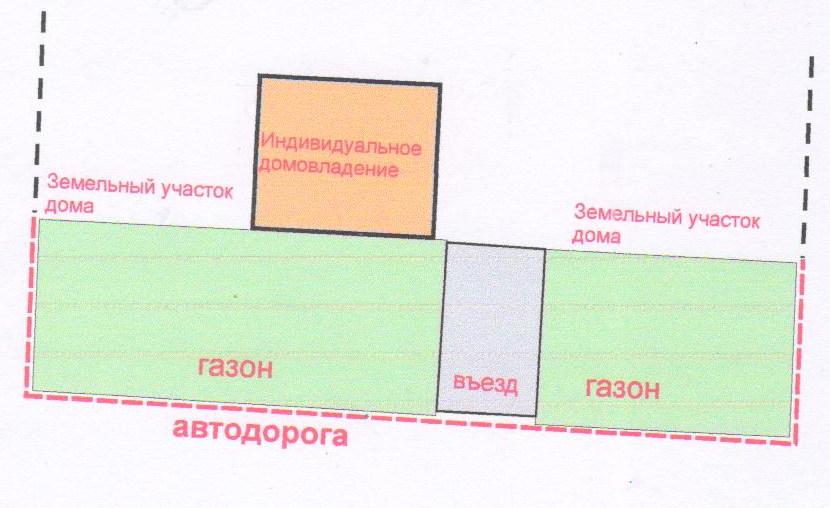 1. Прилегающая территория – до проезжей части автодороги, включая: газон, въезд, тропинки (при наличии). 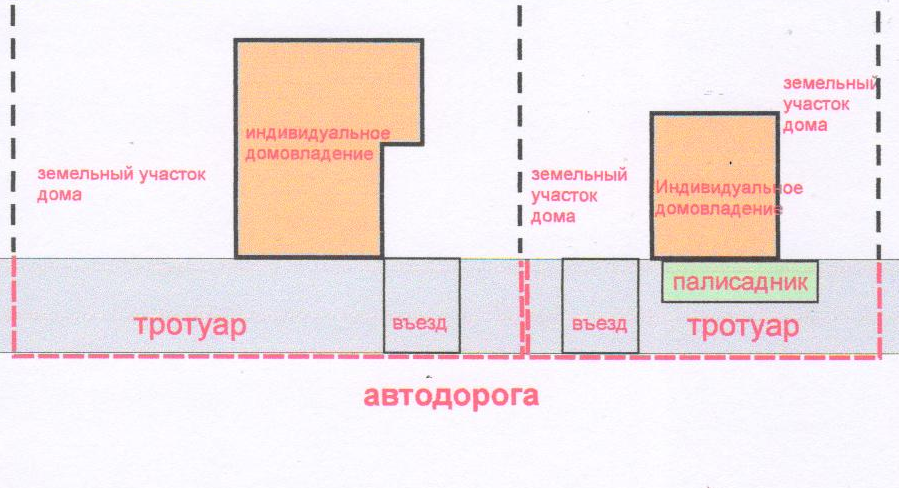 2. Прилегающая территория – до проезжей части автодороги, включая: тротуар, палисадник, въезд.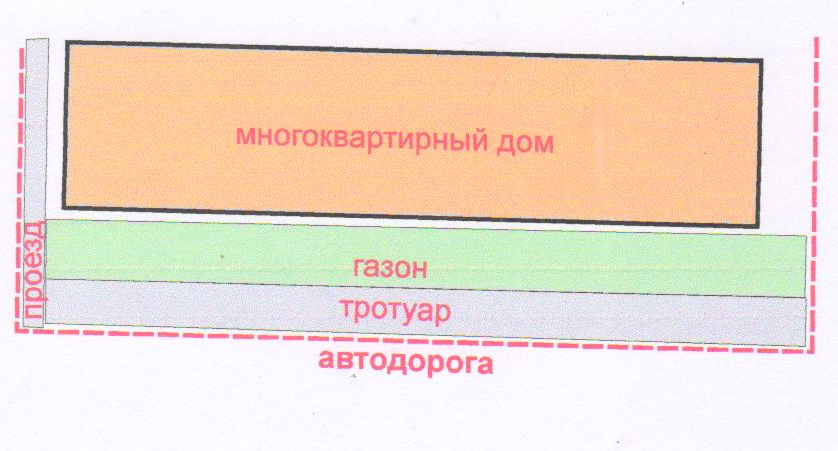 3. Прилегающая территория – до проезжей части автодороги, включая: газон, тротуар, проезд на дворовую территорию.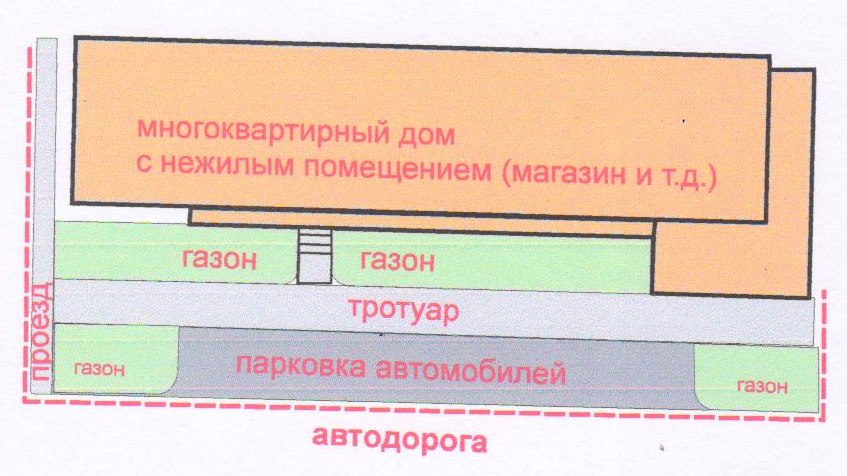 4. Прилегающая территория, при наличии входных групп объектов торговли, обслуживания и т.п. со стороны главных фасадов зданий – до проезжей части автодороги, включая: газоны, тротуар, парковку (автостоянку) автомобилей, проезд на дворовую территорию.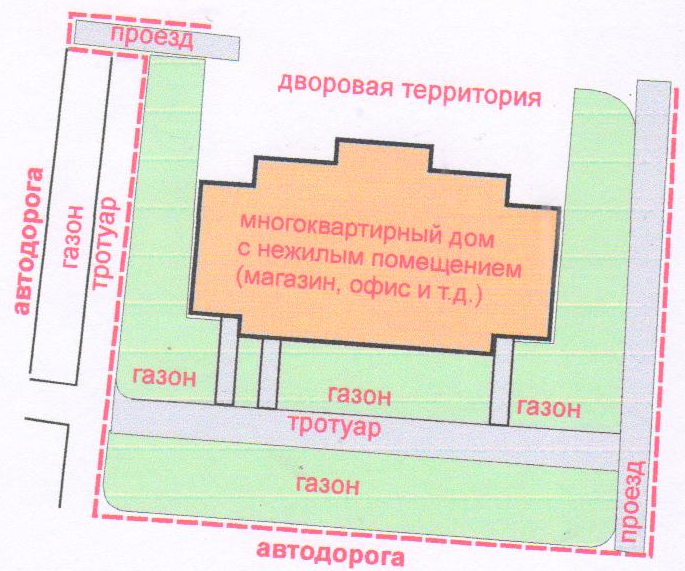 5. Прилегающая территория, при наличии входных групп объектов торговли, обслуживания и т.п. со стороны главных фасадов зданий – до проезжей части автодороги, включая газон, тротуар, газон. При отсутствии указанных объектов – до края тротуара. Проезды на дворовую территорию – до проезжей части автодороги. 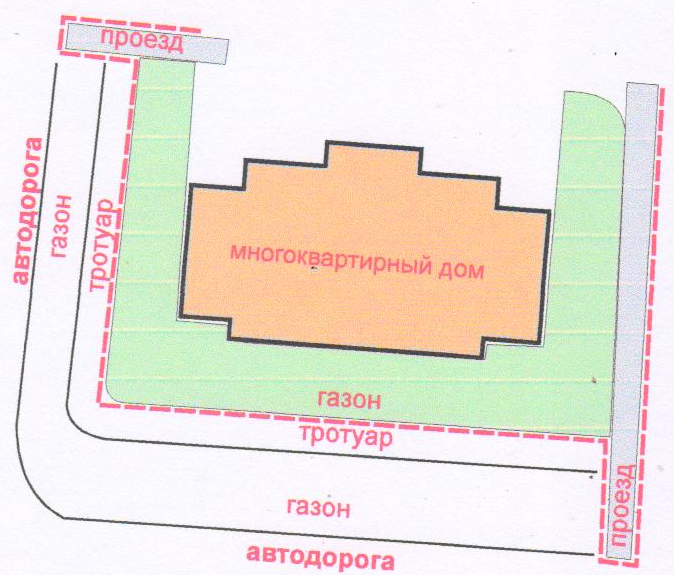 6. Прилегающая территория – до края тротуара, включая газон у здания. Проезды на дворовую территорию – до проезжей части автодороги. 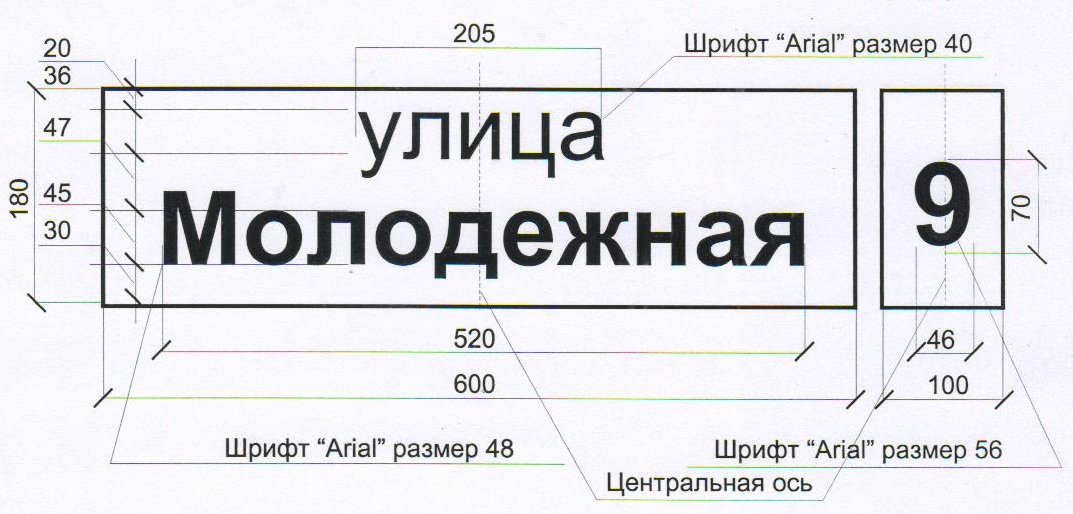 Эскиз знака адресации и номерного знака. 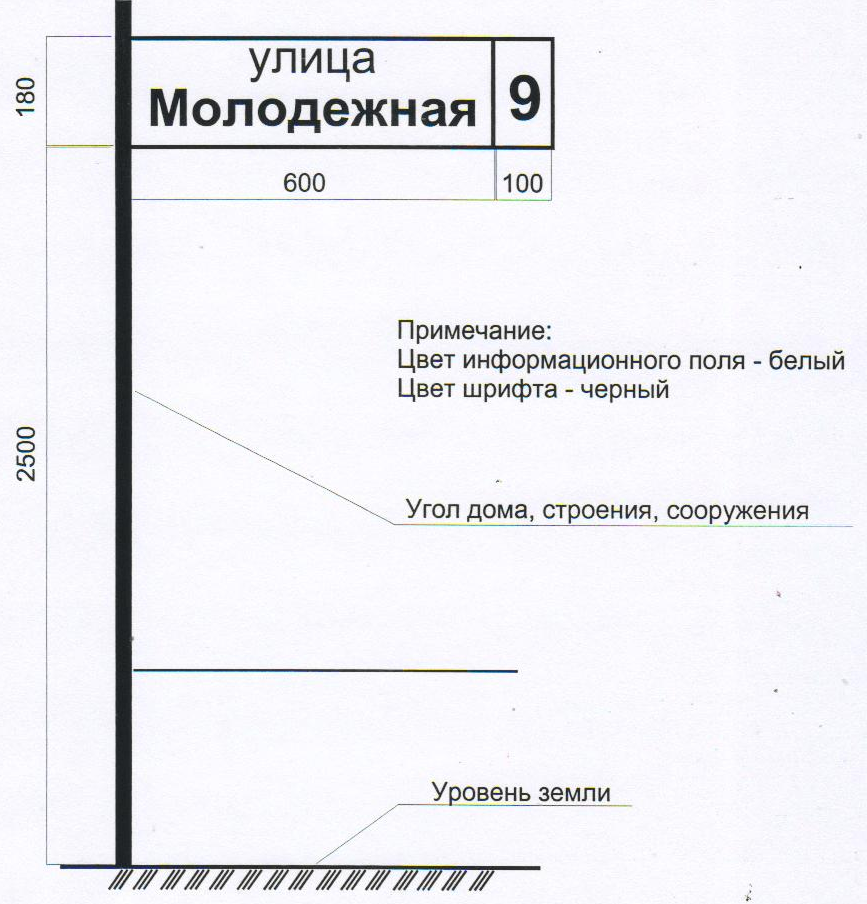 Эскиз размещения знака адресации на фасаде здания (строения, сооружения).ВозрастНазначение оборудованияИгровое и физкультурное оборудованиеДети преддошкольного возраста (1 - 3 года)а) для тихих игр, тренировки, усидчивости, терпения, развития фантазии;- песочницы;Дети преддошкольного возраста (1 - 3 года)б) для тренировки лазанья, ходьбы, перешагивания, равновесия:- домики, пирамиды, гимнастические стенки, бумы, бревна, горки;- кубы деревянные 20 x 40 x 15 см;- доски шириной 15, 20, 25 см, длиной 150, 200 и 250 см;- доска деревянная - один конец приподнят на высоту 10 - 15 см;- горка с поручнями, ступеньками и центральной площадкой, длина 240 см, высота 48 см (в центральной части), ширина ступеньки - 70 см;- лестница-стремянка, высота 100 см или 150 см, расстояние между перекладинами - 10 см и 15 смДети преддошкольного возраста (1 - 3 года)в) для тренировки вестибулярного аппарата, укрепления мышечной системы (мышц спины, живота и ног), совершенствования чувства равновесия, ритма, ориентировки в пространстве- качели, качалкиДети дошкольного возраста (3 - 7 лет)а) для обучения и совершенствования лазанья:- пирамиды с вертикальными и горизонтальными перекладинами;- лестницы различной конфигурации, со встроенными обручами;- полусферы;- доска деревянная на высоте 10 - 15 см (устанавливается на специальных подставках)Дети дошкольного возраста (3 - 7 лет)б) для обучения равновесию, перешагиванию, перепрыгиванию, спрыгиванию- бревно со стесанным верхом, прочно закрепленное, лежащее на земле,длина 2,5 - 3,5 м, ширина 2 - 30 см;- бум "Крокодил", длина 2,5 м, ширина 20 см, высота 20 см;- гимнастическое бревно, длина горизонтальной части 3,5 м, наклонной - 1,2 м, горизонтальной части 30 или 50 см, диаметр бревна - 27 см;- гимнастическая скамейка, длина 3 м, ширина 20 см, толщина 3 см, высота 20 смДети дошкольного возраста (3 - 7 лет)в) для обучения вхождению, лазанью, движению на четвереньках, скатыванию:- горка с поручнями, длина 2 м, высота - 60 см;- горка с лесенкой и скатом, длина 240, высота 80, длина лесенки и ската - 90 см, ширина лесенки и ската - 70 смДети дошкольного возраста (3 - 7 лет)г) для обучения развитию силы, гибкости, координации движений:- гимнастическая стенка, высота 3 м, ширина пролетов не менее 1 м, диаметр перекладины - 22 мм, расстояние между перекладинами - 25 см,- гимнастические столбикиДети дошкольного возраста (3 - 7 лет)д) для развития глазомера, точности движений, ловкости, для обучения метанию в цель:- стойка с обручами для метания в цель, высота 120 - 130 см, диаметр обруча 40 - 50 см;- оборудование для метания в виде "цветка", "петуха", центр мишени расположен на высоте 120 см (мл. дошкольники), 150 - 200 см (ст. дошкольники);- кольцебросы - дока с укрепленными колышками высотой 15 - 20 см, кольцебросы могут быть расположены горизонтально и наклонно;- мишени на щитах из досок в виде четырех концентрических кругов диаметром 20, 40, 60, 80, 120 см от уровня пола или площадки, круги красятся в красный цвет (центр), салатный, желтый, голубой;- баскетбольные щиты, крепятся на двух деревянных или металлических стойкахтак, чтобы кольцо находилось на уровне 2 м от пола или поверхности площадкиДети школьного возрастаДля общего физического развития- гимнастическая стенка высотой не менее 3 м, количество пролетов 4 - 6; - разновысокие перекладины;- перекладина-эспандер для выполнения силовых упражнений в висе; - «турник-рукоход»  различной конфигурации для обучения передвижению разными способами, висами, подтягиванию;- спортивно-гимнастические комплексы - 5 - 6 горизонтальных перекладин, укрепленных на разной высоте, к перекладинам могут прикрепляться спортивные снаряды:- кольца;- трапеции;- качели;- шесты и др.- сочленение перекладины разной высоты: 1,5 - 2,2 - 3 м, могут располагаться по одной линии или в форме букв "Г", "Т" или змейкойДети старшего школьного возрастаДля улучшения мышечной силы, телосложения и общего физического развития- спортивные комплексы;- спортивно-игровые комплексы (микроскалодромы, велодромы и т.п.)